Приложение 1.Федеральное государственное бюджетное образовательное учреждение высшего  образования «Красноярский государственный медицинский университет имени профессора В.Ф. Войно-Ясенецкого»Министерства здравоохранения Российской ФедерацииФармацевтический колледжДневникпроизводственной практики по ПМ 02.« Проведение лабораторных гематологических исследований»Шишкина Алина АлександровнаФИОМесто прохождения практики   Фармацевтический колледж _____________		            (медицинская организация, отделение)с «11_____» ___мая_______ 20_20__ г.   по  «_31___» ____мая____2020___ г.Руководители практики:Общий – Ф.И.О. (его должность) _____________________________________Непосредственный – Ф.И.О. (его должность) ___________________________Методический – Ф.И.О. (его должность) _Букатова Елена Николаевна _Красноярск, 2020Содержание1. Цели и задачи практики2. Знания, умения, практический опыт, которыми должен овладеть студент после прохождения практики3. Тематический план4. График прохождения практики5. Инструктаж по технике безопасности6.  Содержание и объем проведенной работы7. Манипуляционный лист (Лист лабораторных / химических исследований)8. Отчет (цифровой, текстовой)Цели и задачи практики:Закрепление в производственных условиях профессиональных умений и навыков по методам гематологических исследований.Расширение и углубление теоретических знаний и практических умений по методам гематологических исследований.Повышение профессиональной компетенции студентов и адаптации их на рабочем месте, проверка возможностей самостоятельной работы.Осуществление учета и анализ основных клинико-диагностических показателей, ведение документации.Воспитание трудовой дисциплины и профессиональной ответственности.Изучение основных форм и методов работы в гематологических лабораториях.Программа практики.    В результате прохождения практики студенты должны уметь самостоятельно:Организовать рабочее место для проведения лабораторных исследований.Подготовить лабораторную посуду, инструментарий и оборудование для анализов.Приготовить растворы, реактивы, дезинфицирующие растворы.Провести дезинфекцию биоматериала, отработанной посуды, стерилизацию инструментария и лабораторной посуды.Провести прием, маркировку, регистрацию и хранение поступившего биоматериала.Регистрировать проведенные исследования.Вести учетно-отчетную документацию.Пользоваться приборами в лаборатории.Выполнять методики определения веществ согласно алгоритмамПо окончании практики студент долженпредставить в колледж следующие документы:Дневник с оценкой за практику, заверенный подписью общего руководителя и печатью ЛПУ.Характеристику, заверенную подписью руководителя практики и печатью ЛПУ.Текстовый отчет по практике (положительные и отрицательные стороны практики, предложения по улучшению подготовки в колледже, организации и проведению практики).Выполненную самостоятельную работу.В результате производственной практики обучающийся должен:Приобрести практический опыт:проведения общего анализа крови и дополнительных методов исследований ручными методами и на гематологических анализаторах;уметь:производить забор капиллярной крови для лабораторного исследования;- готовить рабочее место для проведения общего анализа крови и       дополнительных исследований;- проводить общий анализ крови и дополнительные исследования  -  дезинфицировать отработанный биоматериал и лабораторную посуду;- работать на гематологических анализаторахзнать:-задачи, структуру, оборудование, правила работы и техники безопасности в гематологической лаборатории;- теорию кроветворения; морфологию клеток крови в норме;- понятия «эритроцитоз» и «эритропения»; «лейкоцитоз» и «лейкопения»; «тромбоцитоз» и «тромбоцитопения»;- изменения показателей гемограммы при реактивных состояниях, при заболеваниях органов кроветворения (анемии, лейкозах, геморрагических диатезах и др. заболеваниях);- морфологические особенности эритроцитов при различных анемиях;- морфологические особенности лейкоцитов при различных патологияхГрафик прохождения практики.Лист лабораторных исследований.6/8 семестр11 мая 2020 годПРАВИЛА ТЕХНИКИ  БЕЗОПАСНОСТИ ПРИ РАБОТЕ С КРОВЬЮ.ВЗЯТИЕ КРОВИ ИЗ ПАЛЬЦАПри работе с кровью необходимо руководствоваться документами:1. Приказ № 408 МЗ СССР от 12.07.89 «О мерах по снижениюзаболеваемости вирусными гепатитами»2. Приказ № 170 МЗ РФ от 15.08.94 «О мерах по совершенствованиюпрофилактики и лечения ВИЧ инфекции в РФ»3. Инструкция по мерам профилактики распространения инфекционныхзаболеваний при работе в КДЛ ЛПУ4. ОСТ 42-21-2-85 «Стерилизация и дезинфекция изделий медицинскогоназначения».Так как с кровью могут передаваться ВИЧ и вирусные гепатиты,медицинские работники должны относиться к крови и другим биологическимжидкостям как к потенциально зараженным и соблюдать следующие правилапри работе с ними:- надевать резиновые перчатки при любом соприкосновении с кровью идругими биологическими жидкостями- повреждения на коже рук дополнительно под перчатками закрыватьнапальчниками или лейкопластырем- резиновые перчатки надевать поверх рукавов медицинского халата- после каждого снятия перчаток - тщательно мыть руки- не допускать насасывания крови или сыворотки ртом! Пользоваться дляэтого резиновыми грушами или автоматическими пипетками- исключить из обращения пробирки с битыми краями- поверхности столов в конце рабочего дня обеззараживать протиранием 3%раствором хлорамина или другим дез. средством. В случае загрязнениякровью - немедленно двухкратно с интервалом в 15 минут протеретьдез.раствором- При попадании крови на незащищенную кожу - немедленно обработатькожу 70% спиртом, вымыть руки дважды с мылом под проточной водой,повторно обработать 70% спиртом- При попадании крови в глаза - промыть струей воды и закапать 1% растворборной кислоты или промыть 0,05% раствором марганцево-кислого калия- При попадании крови в рот - прополоскать водой, а затем 1% растворомборной кислоты или 0,05%о раствором марганцево-кислого калия или 70%>спиртом- При загрязнении кровью перчаток их протирают 3% хлорамином или 6%перекисью водорода- Не принимать пищу, не курить, не пользоваться косметикой на рабочемместе,- Кровь для проведения общего клинического анализа обычно берут изпальца, а у новорожденных - из пятки. Взятие крови рекомендуетсяпроводить утром натощак или после легкого завтрака, до физическойнагрузки, лечебных и диагностических процедур.- Взятие крови из пальца проводится за столом, покрытым стеклом илипластиком. На рабочем месте лаборанта должно быть удобно расположеновсе необходимое для забора крови :- 70% спирт- стерильные ватные шарики- стерильные капилляры Панченкова, капилляры Сали, резиновые грушистерильные (лучше одноразовые) скарификаторы- предметные и шлифованные стекла- штатив с пробирками, в которые предварительно разлиты реактивы дляопределения гемоглобина, количества эритроцитов, лейкоцитов, СОЭ- штатив Панченкова- емкости с дезинфицирующим раствором для сброса использованныхскарификаторов, капилляров, ватных шариков, предметных стекол и т.д.ТЕХНИКА ПРОКОЛА КОЖОбычно кровь берут из 4 пальца левой руки. Если это невозможно - излюбого другого пальца или мочки уха.Участок кожи, предназначенный для взятия крови, дезинфицируют иобезжиривают 70% спиртом. После обработки спиртом кожа должнавысохнуть, иначе кровь будет растекаться.Левой рукой лаборант сдавливает мякоть 4 пальца обследуемого. Иглускарификатор следует ставить строго перпендикулярно месту прокола, чтобыразрез пришелся поперек кожных линий. Это способствует большему зияниюранки и более длительному кровотечению. Укол лучше проводить сбоку отсредней линии, где более густая капиллярная сеть. Не следует делать проколу самого ногтя, так как кровь тогда будет затекать под ноготь.Делают укол скарификатором до упора. Первую выступившую каплюкрови, содержащую примесь тканевой жидкости, для анализа не используют,а удаляют сухим ватным шариком.Производят забор крови одним из нижеописанных способов.СПОСОБЫ ВЗЯТИЯ КРОВИПосле прокола кожи несколько капель (не менее 3-4) спускают напредметное стекло, перемешивают и используют для работы.Кровь с поверхности пальца после приготовления мазков набираетсяиндивидуальным стерильным капилляром и вносится в 5% цитрат натрия,для определения СОЭ, 1/4 капилляра - на предметное стекло для определенияколичества гемоглобина, эритроцитов и лейкоцитов)Капилляром Панченкова набирают 5% цитрат натрия до метки «Р» (50делений) в пробирку. Этим же капилляром берут два капилляра крови дометки «К» и вносят в пробирку с цитратом. Хорошо перемешивают. Этим жекапилляром набирают цитратную кровь для определения СОЭ. Оставшуюся впробирке кровь используют для исследования количества гемоглобина,эритроцитов, лейкоцитов. Поправка на разведение крови цитратом (4:1)вносится умножением полученных результатов на 1,25.Мазки крови для подсчета лейкоформулы делают из цельной крови,выступающей после снятия первой капли.После прокола кожи пальца 6-8 капель крови спускают в пластиковуюпробирку с небольшим количеством трилона Б либо в специальныепластиковые пробирки одноразового пользования, обработанные ЭДТА.На одного пациента при заборе крови из пальца расходуется5 стерильных ватных шариков:1. ватный шарик со спиртом для протирания перчаток лаборанта2. ватный шарик со спиртом для протирания кожи пациента3. сухой ватный шарик для снятия первой капли крови4. ватный шарик со спиртом для прикладывания к ранке после окончаниязабора крови5. ватный шарик со спиртом для протирания перчаток лаборанта послевзятия крови.ОБРАБОТКА МЕДИЦИНСКОГО ИНСТРУМЕНТАРИЯМНОГОКРАТНОГО ПРИМЕНЕНИЯ ПОСЛЕ ИСПОЛЬЗОВАНИЯВся лабораторная посуда, соприкасавшаяся с кровью или другимибиологическими жидкостями (пробирки, пипетки, предметные стекла,капилляры и т.д.) после работы должны быть подвергнуты специальнойобработке, предусматривающей несколько этапов:1 этап - дезинфекция1.1. Инструментарий, массивно загрязненный кровью, погружают вемкостьс 2% раствором синтетического моющего средства (CMC). Внутренниеканалы капилляров промывают раствором CMC до исчезновения видимойкрови. Затем пинцетом капилляры перекладывают в емкость с дез. раствором(см. п. 1.2).Промывные воды с остатками крови засыпают сухой хлорной известью илисухим нейтральным гипохлоритом кальция (на 1л промывных вод - 200гсухой хлорной извести или 100г гипохлорита кальция) на 1 час, после чеговыливаются в канализацию1.2. Инструментарий без видимых загрязнений кровьюподвергаетсядезинфекции сразу после использования одним из способов:- кипячением в дистиллированной воде 30 минуткипячением в 2% растворе питьевой соды 15 минутпогружением на 60 минут в 3% раствор хлораминапогружением на 60 минут в 6% раствор перекиси водородапогружением на 60 минут в 6% раствора перекиси водорода + 0,5% CMCпогружением на 60 минут в 4% раствор формалинапогружением на 60 минут в 1% раствор хлорцинапогружением на 60 минут в 2,5% раствор глутарового альдегидапогружением на 30 минут в 2% раствор препарата «Виркон»погружением на 15 минут в рабочий раствор препарата Сайдекс1.3. При замачивании следят за тем, чтобы все инструменты былиполностьюпогружены в дез. раствор и чтобы внутренние каналы были заполнены им.Все дез. растворы (кроме Виркона и Сайдекс) для дезинфекциииспользуются однократно.1.4. После проведенной дезинфекции инструментарий тщательнопрополаскивается под проточной водой до исчезновения запахадезинфектанта и подвергается предстерилизационной обработке на рабочемместе или в ЦСО (централизованном стерилизационном отделении)2 этап - предстерилизационная обработка - обязательный этапобработки инструментария многократного применения, проводится дляудаления белковых и жировых загрязнений, химических реактивов,обеспечивает эффективность последующей стерилизации.Инструментарий замачивают на 15 минут в горячем (50 градусов) моющемрастворе (0,5% раствор перекиси водорода +0,5% CMC) или в 3% растворепитьевой соды.Через 15 минут инструментарий тщательно моют в том же растворе ершомили ватно-марлевым тампоном (каждое изделие не менее 0,5 минуты)После очистки в моющем растворе инструменты прополаскивают впроточной воде при полном погружении 10 минут, а затем вдистиллированной воде (каждое изделие не менее 0,5 минуты)Сушат изделия до полного исчезновения влаги на открытом воздухе или всухожаровом шкафу при температуре 85 градусов.2.5. Проверка качества предстерилизационной очистки инструментовпроводится путем постановки проб на наличие остатков крови(амидопириновая или азопирамовая проба) и полноту отмыва изделий отCMC (фенолфталеиновая проба). Ежедневному контролю подлежит 1% откаждого вида изделий, обработанных за сутки, но не менее 3-5 единиц. Приположительной азопирамовой или амидопириновой пробе изделия подлежатповторной предстерилизационной обработке, при положительнойфенолфталеиновой пробе - повторной отмывке водопроводной идистиллированной водой.3 этап - стерилизация - обеспечивает гибель на стерилизуемых изделияхвсех видов микроорганизмов и вирусов. Стерилизации должны подвергатьсявсе изделия медицинского назначения, соприкасающиеся с раневойповерхностью.Стерилизация проводится тремя методами: воздушным, паровым ихимическим.3.1. Воздушный метод применяется для стерилизации изделий изстекла и металла. Метод не пригоден для изделий из текстиля (вата,перевязочный материал) из-за опасности самовозгорания. Стерилизациявоздушным методом осуществляется при следующих режимах:- при 180°С- 60 минут- при 160°С- 150 минут.3.2. Паровым методом стерилизуют в автоклавах изделия из стекла,металла, резины, перевязочный материал. Режимы стерилизации паровымметодом:щадящий режим для изделий из резины - при 120°С - 1,1 атм. - 45 минутдля изделий из стекла, металла, текстиля - при 132°С - 2 атм. - 20 минут.При каждой загрузке сухожарового шкафа и автоклава осуществляетсяоперативный контроль физическими средствами (максимальные термометры,манометры) и химическими тестами - это вещества, имеющие определеннуютемпературу плавления (левомицетин - 160°, тиомочевина - 180°, мочевина -132°, манноза - 120° и т.д.). Когда в стерилизационной камере достигаетсясоответствующая температура, химическое соединение расплавляется. Дляконтроля за стерилизацией используют также термовременные индикаторы«Винар» (Винар-120, 132, 160, 180), которые позволяют контролироватьодновременно температуру и режим стерилизации. При соблюдении режимастерилизации термовременной индикатор меняет свой цвет до цвета эталона.При нерасплавленном химическом тесте или цвете индикатора «Винар»светлее эталона стерилизацию повторяют.3.3. Химическая (холодная) стерилизация рекомендуется для изделийиз полимерных материалов, не выдерживающих тепловой обработки. Длястерилизации химическим методом используют 6% раствор перекисиводорода, дезоксон-1, Сайдекс и др.12 мая 2020 г.ОПРЕДЕЛЕНИЕ СОДЕРЖАНИЯ ГЕМОГЛОБИНА В КРОВИ ГЕМИГЛОБИНЦИАНИДНЫМ МЕТОДОМ Общий анализ крови проводится всем стационарным больным и попоказаниям – амбулаторным. Очень распространен укороченный анализкрови, так называемая «тройка» – определение количества лейкоцитов,гемоглобина и СОЭ. Он проводится всем амбулаторным больным и придиспансеризации. В особо экстренных случаях исследуют только одинпоказатель.Принцип.Гемоглобин при взаимодействии с железосинеродистым калием (краснойкровяной солью) окисляется в метгемоглобин (гемиглобин), образующий сацетонциангидрином соединение красного цвета – гемиглобинцианид,интенсивность окраски которого пропорциональна содержанию гемоглобина.Реактивы:Трансформирующий раствор:ацетонциангидрин – 0,5мг;калий железосинеродистый – 0,2г; натрия гидрокарбонат – 1,0 г; дистиллированная вода – до 1л.  Раствор стабилен при комнатной температуре в течение несколькихмесяцев при хранении в посуде из темного стекла. При обесцвечивании ипоявлении осадка непригоден.- Калибровочный раствор гемиглобинцианида – для построения калибровочного графика (при использовании ФЭКа). В настоящее время для определения гемоглобина крови в большинствеклинико-диагностических лабораторий пользуются готовыми наборамиреактивов, выпускаемыми рядом фирм.Специальное оборудование: ФЭК или МИНИГЕМ-540Ход определения.В пробирку с помощью градуированной пипетки или автоматическогодозатора наливают точно 5мл трансформирующего раствора.В трансформирующий раствор вносят 0,02мл (капилляр Сали) крови.Промывают капилляр 2-3 раза трансформирующим раствором.Тщательно перемешивают содержимое пробирки. При этом получаетсяразведение крови в 251 раз.Оставляют стоять на 20 минут.Колориметрируют на МИНИГЕМе-540 или на ФЭКе при условиях:- светофильтр зеленый (длина волны 520-560 нм); - кювета 10мм; - против трансформирующего раствора.При использовании ФЭКа содержание гемоглобина определяют покалибровочному графику.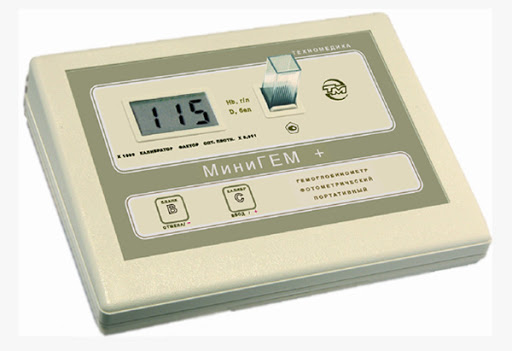 ОПРЕДЕЛЕНИЕ СОДЕРЖАНИЯ ГЕМОГЛОБИНА В КРОВИ МЕТОДОМ САЛИПринцип: Гемоглобин крови под влиянием соляной кислоты превращается всолянокислый гематин бурого цвета, интенсивность окраски которогосравнивают со стандартом.Реактивы:- 0,1N раствор соляной кислоты- дистиллированная водаОборудование: гемометр Сали, глазная пипетка, стеклянная палочкаХод определения.В градуированную пробирку гемометра Сали наливают О, IN растворсоляной кислоты до нижней круговой метки.Капилляром Сали набирают кровь чуть больше метки (0,02мл).Вытирают кончик капилляра сухим ватным шариком, одновременно доводяуровень крови точно до метки.Опускают кончик капилляра на дно градуированной пробиркигемометра Сали с раствором соляной кислоты. Осторожно, без пузырейвыдувают кровь в раствор. Приподняв немного капилляр, промывают его 2-3раза прозрачным раствором соляной кислоты.Извлекают капилляр из пробирки, предварительно выдув на ее стенкуостаток жидкости.Встряхивают смесь крови с соляной кислотой и оставляют стоять точнона 5 минут.Через 5 минут в градуированную пробирку вносят глазной пипеткойводу, каждый раз тщательно перемешивая жидкость стеклянной палочкой.Разведение продолжают до полного совпадения цвета жидкости вградуированной пробирке со стандартным раствором.Снимают показания, держа пробирку на уровне глаз. Стекляннаяпалочка при этом должна быть вытащена. Полученная цифра указываетконцентрацию гемоглобина в процентах. Чтобы выразить его содержание вединицах СИ, то есть в г/л, нужно количество гемоглобина в процентахумножить на 10.Источники ошибок при определении гемоглобина по Сали1. Главная ошибка метода - гематиновая зависит от характера иколичества белков крови, которые могут искажать цвет солянокислогогематина. Гематиновая ошибка не зависит от работы лаборанта.2. Неточное соблюдение 5-ти минутной экспозиции3. Выцветание стандартных растворов (на свету). Гемометр следуетхранить в темном мечте в закрытой коробке.4. Неточное приготовление 0,1N раствора соляной кислоты5. Использование старых гемометров. Разрешается пользоваться толькоГС-3 и ГС-4.Суммарная ошибка метода Сали может достигать 30%, поэтому этотметод не является унифицированным. Им можно пользоваться только вкачестве ориентировочного.13 мая 2020 годОПРЕДЕЛЕНИЕ СКОРОСТИ  ОСЕДАНИЯ ЭРИТРОЦИТОВ (СОЭ)ОПРЕДЕЛЕНИЕ СОЭ УНИФИЦИРОВАННЫМ МИКРОМЕТОДОМПАНЧЕНКОВАПринцип: Смесь крови с цитратом при стоянии разделяется на два слоя:нижний - эритроциты, верхний - плазма.Реактивы: - 5% раствор цитрата натрия (натриялимоннокислого трехзамещенного)Специальное оборудование: штатив Панченкова, капилляры ПанченковаХод определения.Капилляр Панченкова промывают раствором цитрата натрия инабирают цитрат в капилляр до метки 75 (1/4 часть капилляра Панченкова, или 25 делений капилляра). Выдувают цитрат натрия вагглютинационную пробирку или в лунку предметного стекла.Прокалывают палец и набирают кровь в тот же капилляр Панченковабез пузырьков воздуха до метки «0» («К»). Выдувают кровь в пробирку илилунку предметного стекла с цитратом.Перемешивают кровь с цитратом. При этом получается соотношениекрови и цитрата 4:1.Набирают смесь крови с цитратом в тот же капилляр Панченкова дометки «0» без пузырьков воздуха и ставят в штатив Панченкова строговертикально на 1 час.Точно через 1 час отмечают скорость оседания эритроцитов по высотеотстоявшегося слоя плазмы в миллиметрах.Источники ошибок при определении СОЭ:1. Несоблюдение соотношения крови с цитратом2. Недостаточное перемешивание крови и цитрата, вследствие чего кровьможет свернуться3. Косое положение капилляра4. Температурные условия: при температуре выше 22°С СОЭувеличивается, при температуре ниже 16°С - замедляется.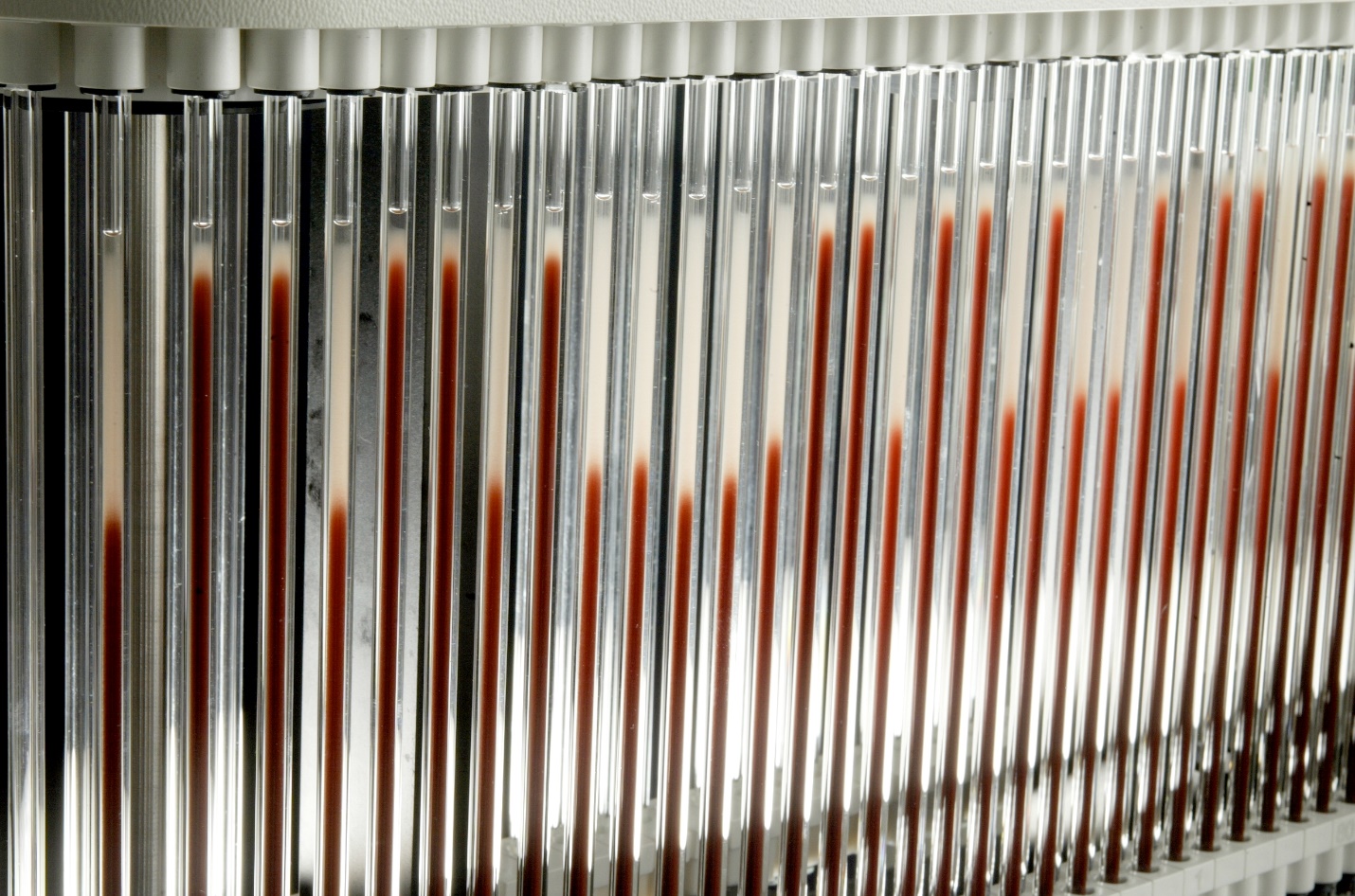 14 мая 2020 год АЛГОРИТМ ОПРЕДЕЛЕНИЯ СОЭ И СОДЕРЖАНИЯ ГЕМОГЛОБИНАПодготовка рабочего места для исследования:На двоих студентов для забора крови должны быть подготовленыРеактивы:- спирт 70%;- 5% раствор цитрата натрия;- трансформирующий раствор.Оборудование: вата, стерильные скарификаторы, стерильные капиллярыПанченкова, капилляры Сали, предметные стекла с лункой, штатив спробирками, штатив Панченкова, градуированные пипетки, резиновыегруши, емкости с дезраствором для использованной ваты, капилляров,скарификаторов.Подготовительная работаПромывают капилляр Панченкова 5% раствором цитрата натрия;набирают цитрат натрия в капилляр Панченкова до метки «75» и выдуваютего в лунку предметного стекла (или в пробирку);5мл трансформирующего раствора наливают в пробирку.1. Делают прокол кожи.После удаления первой капли набирают кровь в капилляр ПанченковаВыше метки «0» («К») – почти полный капилляр.Спускают кровь из капилляра Панченкова до метки О «К» напредметное стекло – она будет использована для определения содержаниягемоглобина.Остальную кровь из капилляра Панченкова (100 делений) спускают вцитрат натрия и тщательно перемешивают кровь с цитратом.Капилляром Сали с предметного стекла набирают 0,02 мл цельнойкрови и вносят её в трансформирующий раствор. 2-3 раза промываюткапилляр Сали трансформирующим раствором. Тщательно перемешиваютсодержимое пробирки и замечают время – 20 минут.2. Набирают смесь крови с цитратом в капилляр Панченкова без пузырьковвоздуха до метки «0» и ставят капилляр в штатив Панченкова на 1 час.3. Проведение исследованийЧерез 20 минут колориметрируют смесь крови с трансформирующимраствором на ФЭКе или МИНИГЕМе.При использовании ФЭКа концентрацию гемоглобина определяют покалибровочному графику. Через 1 час снимают показания СОЭ.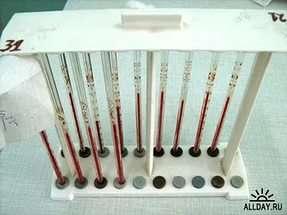 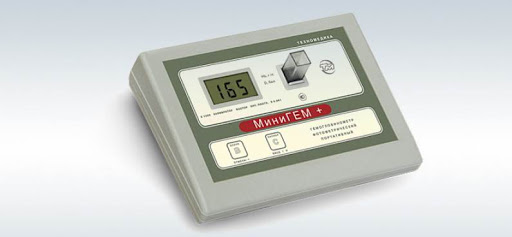 15 мая 2020 год ПОДСЧЁТ КОЛИЧЕСТВА ЛЕЙКОЦИТОВ В СЧЁТНОЙ КАМЕРЕ ГОРЯЕВА УНИФИЦИРОВАННЫЙ МЕТОД ПОДСЧЕТА КОЛИЧЕСТВАЛЕЙКОЦИТОВ КРОВИ В СЧЕТНОЙ КАМЕРЕПринцип.Подсчитывают лейкоциты под микроскопом в определенном объемесчетной камеры при постоянном разведении крови после разрушенияэритроцитов.Реактивы:- 3-5% раствор уксусной кислоты, подкрашенный несколькими каплямираствора метиленового синего для окраски ядер лейкоцитов.Раствор голубого цвета, длительно годен к употреблению.Специальное оборудование: микроскоп, счетная камера Горяева.Ход определения.В агглютинационную пробирку с 0,4мл 3-5% раствора уксуснойкислоты вносят 0,02мл (капилляр Сали) крови, 2-3 раза промывают капиллярраствором кислоты. Перемешивают содержимое пробирки. При этомполучается разведение крови в 20 раз.Оставляют до момента счета, но не более 2-4 часов после взятия крови.Подготавливают и заполняют смесью крови с уксусной кислотойкамеру Горяева, предварительно тщательно еще раз перемешав ее.Оставляют заполненную счетную камеру в горизонтальном положениина 1-2 минуты для оседании лейкоцитов.Подсчитывают лейкоциты в 100 больших (не разделенных на малыеквадраты и полосы) квадратах камеры Горяева при условиях:- увеличение малое (объектив 8Х)- окуляр 10Х или 15Х- конденсор опущен.
Расчет.При расчете количества лейкоцитов в 1мкл крови используют формулуX= a*4000*20/1600= a *50X - количество лейкоцитов в 1мкл крови;а- количество лейкоцитов, подсчитанное в 100 больших квадратах; 4000 – коэффициент перевода объема на 1мкл, исходя из объёма малогоквадрата, который составляет 1/40001600 – количество сосчитанных малых квадратов;20 – разведение крови. Для перевода количества лейкоцитов в единицы СИ (в 1л крови)полученную цифру умножают на 106. Практически для определения содержания лейкоцитов в 1л кровиколичество лейкоцитов, подсчитанное в 100 больших квадратах счетнойкамеры, умножают на 50, делят на 1000 (то есть переносят запятую на 3знака влево) и умножают на 109.Пример: В 100 квадратах камеры Горяева подсчитано 90 лейкоцитов. 90 · 50 = 4500 4500 : 1000 = 4,5 Содержание лейкоцитов в 1л кровисоставляет 4,5 · 109/л.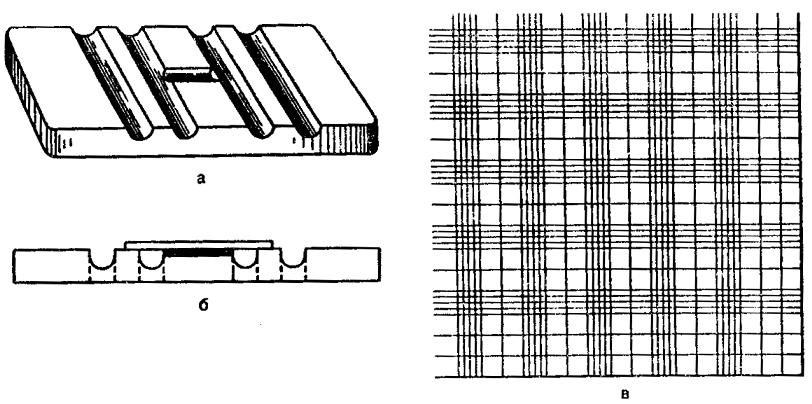 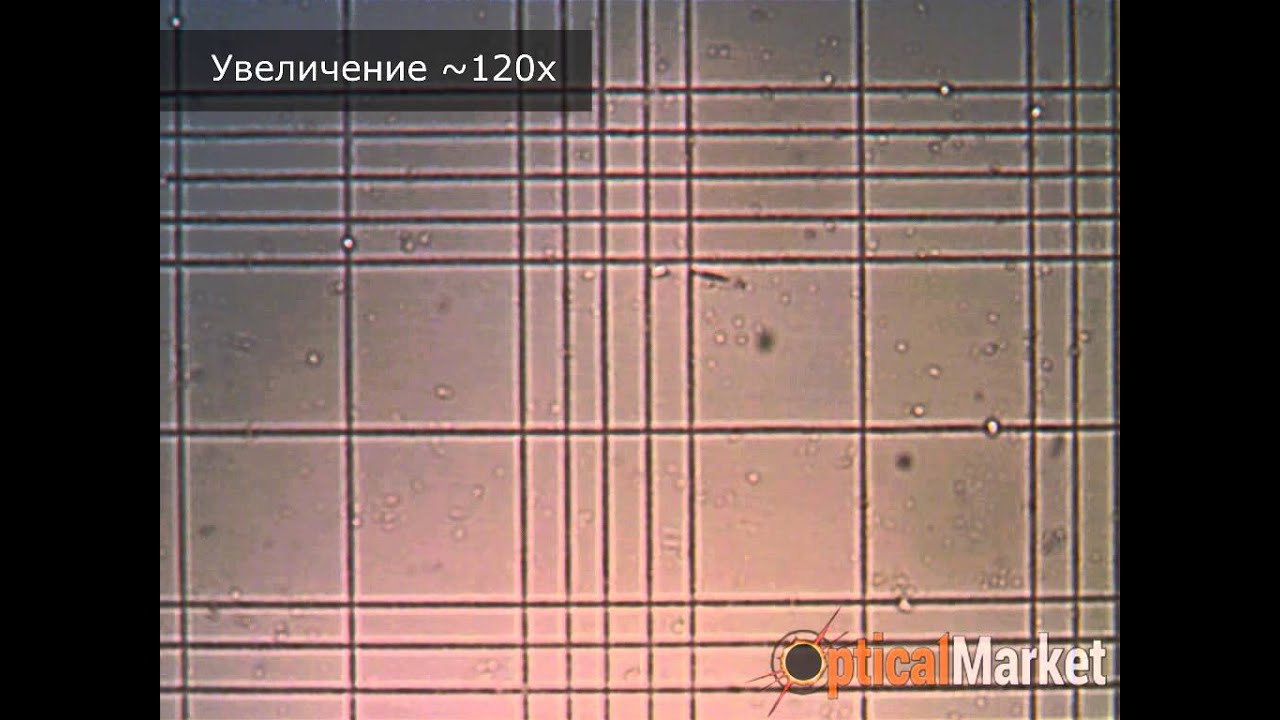 16мая 2020 годМетодический день 18 мая 2020 год ПОДСЧЁТ КОЛИЧЕСТВА ЭРИТРОЦИТОВ В СЧЁТНОЙ КАМЕРЕ ГОРЯЕВА.ФАКТОРЫ ПРЕАНАЛИТИЧЕСКОГО ЭТАПА,ВЛИЯЮЩИЕ НА КОЛИЧЕСТВО ЭРИТРОЦИТОВ В КРОВИКоличество эритроцитов в крови снижается при положенииобследуемого лежа, после еды (на 10%), при беременности, в пожиломвозрасте, при употреблении в пищу бобовых, алкоголя, леченииантибиотиками, сульфаниламидами, анальгетиками.Физиологическое повышение количества эритроцитов в кровиотмечается у женщин после 60 лет (на 8-9%), с 7.00 до 17.00 (на 5%), укурящих.УНИФИЦИРОВАННЫЙ МЕТОД ПОДСЧЕТА КОЛИЧЕСТВАЭРИТРОЦИТОВ КРОВИ В СЧЕТНОЙ КАМЕРЕПринцип.Подсчитывают эритроциты под микроскопом в определенном объемесчетной камеры при постоянном разведении крови.Реактивы:- 0,9% раствор хлорида натрия (физиологический раствор).Специальное оборудование: микроскоп, счетная камера Горяева.Ход определения.В чистую сухую пробирку с помощью мерной пипетки илиавтоматического дозатора наливают точно 4мл физиологического раствора.Вносят 0,02мл (капилляр Сали) крови в физраствор, промывают имкапилляр 2-3 раза.Перемешивают содержимое пробирки. При этом получаетсяразведение крови в 200 раз.Оставляют до момента счета, но не более 2-3 часов. При подозрении наанемию подсчет проводят тотчас же после взятия крови, так какэритроциты при некоторых видах анемий быстро разрушаются.Подготавливают к работе камеру Горяева.Ещё раз тщательно перемешивают содержимое пробирки и заполняютэтой смесью камеру Горяева с помощью пастеровской пипетки илистеклянной палочки с оплавленным концом.Оставляют заполненную счетную камеру на 1 минуту вгоризонтальном положении для оседания эритроцитов.Подсчитывают эритроциты в 5 больших квадратах, разграфленныхкаждый на 16 малых квадратов и расположенных по диагонали сеткиГоряева (см. рис. 3). Таким образом, считают эритроциты в 80 малыхквадратах. Счет начинают с левого верхнего угла сетки и ведут приусловиях: конденсор опущен, окуляр 10х или 15х, объектив 8х.При подсчете эритроцитов руководствуются теми же правилами, что и приподсчете лейкоцитов, то есть считают все клетки, находящиеся внутриквадрата и на разграничительных линиях, если они большей частью заходятвнутрь квадрата. Клетки же, пересеченные разграничительной линией точнопополам, подсчитывают лишь на двух сторонах квадрата (например, левой иверхней) Расчет: Количество эритроцитов в 1мкл крови рассчитывают по формулеX= a*4000*200/80=a*10000X - количество эритроцитов в 1мкл крови;а- количество эритроцитов, подсчитанных в 80 малых квадратах4000 – коэффициент перевода объема на 1мкл (объём одного малогоквадрата равен 1/4000200 – разведение крови;80 – количество сосчитанных малых квадратов. Чтобы перевести содержание эритроцитов в единицы СИ (1л крови),следует количество эритроцитов в миллионах умножить на 1012. Практически для определения содержания эритроцитов в 1л кровинеобходимо количество эритроцитов, подсчитанное в 5 больших квадратах,разделить на 100 (то есть перенести запятую на 2 знака влево) и умножить на1012.Пример: В пяти больших квадратах камеры Горяева подсчитано 440эритроцитов. 440 : 100 = 4,4Содержание эритроцитов в 1л крови равно 4,4 · 1012/л.Подсчет эритроцитов в счетной камере является трудоемким инедостаточно точным методом. На результатах подсчета сказываютсямалейшая неточность при взятии крови в капилляр, недостаточноеперемешивание крови с физраствором, любое отклонение от правилподготовки счетной камеры, её заполнения и подсчета клеток, а такженедоброкачественность физраствора и мокрая или грязная посуда(пробирки, пипетки, капилляры)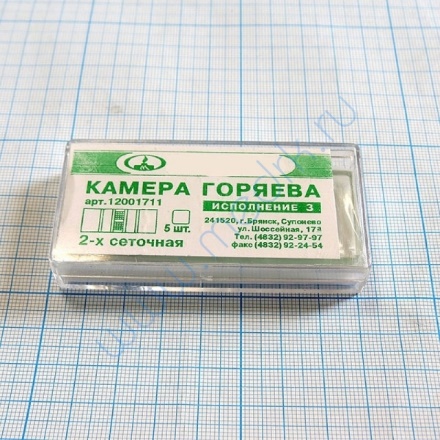 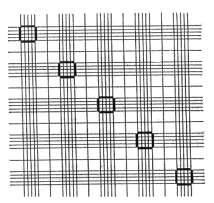 19 мая 2020 год АЛГОРИТМ ПРОВЕДЕНИЯ ОБЩЕГО АНАЛИЗА КРОВИ1. Подготовка рабочего места для исследования.На двоих студентов для забора крови должны быть подготовлены:Реактивы:- спирт этиловый 70%;- 5% раствор цитрата натрия;- физраствор,- трансформирующий раствор;- 5% раствор уксусной кислоты.Оборудование:Вата; стерильные скарификаторы; стерильные капилляры Панченкова;капилляры Сали; предметные стекла с лункой; предметные стекла;шлифованное стекло; штатив с пробирками;штатив Панченкова;градуированные пипетки; резиновые груши; емкости с дезрастворомдля использованной ваты, капилляров, скарификаторов.2. Подготовительная работаПромывают капилляр Панченкова 5% раствором цитрата натрия.Набирают цитрат натрия в капилляр Панченкова до метки «75» и выдуваютего в лунку предметного стекла (или в пробирку).Разливают реактивы по пробиркам: в одну пробирку вносят 4мл физраствора;в другую - 5мл трансформирующего раствора; в третью - 0,4 мл 5% растворауксусной кислоты.3. Забор крови из пальцаДелают прокол кожи.После удаления первой капли делают 2 мазка.Набирают из пальца кровь в капилляр Панченкова выше метки «0» («К») -почти полный капилляр. Спускают кровь из капилляра Панченкова до меткиО «К» на предметное стекло - она будет использована для определениясодержания гемоглобина, подсчета количества эритроцитов и лейкоцитов.Остальную кровь из капилляра Панченкова спускают в цитрат натрия итщательно перемешивают кровь с цитратом.Капилляром Сали с предметного стекла набирают 0,02 мл цельной крови ивносят её в физраствор - для подсчета эритроцитов. 2-3 раза промываюткапилляр Сали физраствором.Перемешивают кровь с физраствором.Капилляром Сали с предметного стекла набирают 0,02 мл цельной крови ивносят её* в трансформирующий раствор - для определения концентрацигемоглобина.2-3 промывают капилляр Сали трансформирующим раствором.Тщательно перемешивают содержимое пробирки и замечают время - 20минут.Капилляром Сали с предметного стекла набирают 0,02 мл цельной крови ивносят её в раствор уксусной кислоты - для подсчета количества лейкоцитов.2-3 промывают капилляр Сали раствором уксусной кислоты. Тщательноперемешивают содержимое пробирки.Набирают смесь крови с цитратом в капилляр Панченкова без пузырьковвоздуха до метки «0» и ставят капилляр в штатив Панченкова на 1 час.Проведение исследованийЧерез 20 минут колориметрируют смесь крови с трансформирующимраствором наФЭКе или МИНИГЕМе.При использовании ФЭКа концентрацию гемоглобина определяют покалибровочному графику.Готовят к работе счетную камеру - притирают к камере Горяевапокровное стекло так, чтобы появились радужные кольца.Тщательно встряхивают пробирки с кровью, разведеннойфизраствором и уксусной кислотой.Заполняют одну сетку камеры Горяева смесью крови и физраствора(для подсчета эритроцитов), а другую - кровью с уксусной кислотой (дляподсчета лейкоцитов).Оставляют камеру в горизонтальном положении на 1 минуту дляоседания клеток крови.Готовят микроскоп к работе: настраивают свет, конденсор опускают.Подсчитывают под микроскопом (окуляр 10х или 15, объектив 8х) в однойсетке камеры Горяева эритроциты в пяти больших разграфленных квадратахпо диагонали сетки, а затем, в другой сетке счетной камеры - лейкоциты в100 больших не разграфленных квадратах.20 мая 2020 годПРИГОТОВЛЕНИЕ И ОКРАСКА МАЗКОВ КРОВИ.Мазки крови готовят на предметных стеклах, которые предварительно моюти обезжиривают.ПОДГОТОВКА ПРЕДМЕТНЫХ СТЕКОЛСтекла (новые и бывшие в употреблении) замачивают на 8-10 часов в2% растворе хозяйственного мыла или СМС в эмалированной посуде.Кипятят в этом же растворе 5-10 минут. Более длительное кипячение ииспользование алюминиевой посуды не рекомендуется, так как приводит кпомутнению стекол.Промывают в проточной воде.Насухо вытирают.Помещают для обезжиривания на 30-60 минут в смесь Никифорова(спирт 96% и диэтиловый эфир в соотношении 1:1).Насухо вытирают чистой тканью и хранят в закрытой чистой посуде.ТЕХНИКА ПРИГОТОВЛЕНИЯ МАЗКОВ Мазок крови делается с помощью шлифованного стекла с идеальноровным краем, ширина которого должна быть на 2-3 мм меньше, чем упредметного стекла.После прокола пальца первую каплю удаляют сухим ватнымтампоном. К куполу следующей капли прикасаются предметным стеклом нарасстоянии 1,5-2см от края стекла. К коже в месте прокола не прикасаться!Капля крови на предметном стекле должна иметь диаметр 2-3 мм.Шлифованное стекло ставят под углом 45º на 1-2 мм перед каплей идвигают его назад к капле так, чтобы вся кровь растеклась по краюшлифованного стекла.Быстрым легким движением делают мазок, пока не кончится вся каплякрови.Высушивают мазки на воздухе.Маркируют их простым карандашом, обозначая на толстой части мазкафамилию и инициалы пациента или его регистрационный номер.Делают не менее двух мазков.ТРЕБОВАНИЯ К МАЗКУ Правильно приготовленный мазок должен быть:1. равномерной толщины, полупрозрачным, желтоватого цвета;2. достаточной величины – занимать ½ - ¾ длины предметного стекла,отступив от края на 1-1,5 см;3. оканчиваться «метелочкой». Толстые мазки для исследования не пригодны, так как клетки в нихрасполагаются в несколько слоев и деформируются. В правильноприготовленных тонких мазках клетки располагаются в один слой. Готовые высушенные мазки крови фиксируют, а затем окрашивают. Внеокрашенном виде мазки сохраняются при комнатной температуре втечение 3 дней.ФИКСАЦИЯ МАЗКОВ КРОВИ Фиксация мазков предохраняет элементы крови от воздействиясодержащейся в красках воды, под влиянием которой в нефиксированныхмазках происходит разрушение эритроцитов и изменяется морфологиялейкоцитов. Фиксация также вызывает коагуляцию белков и закрепляетмазок на стекле. Для фиксации используют следующие реактивы:- Метиловый спирт – время фиксации 3-5 минут;- Раствор эозинметиленового синего по Май-Грюнвальду (фиксация 3минуты);- Этиловый спирт (фиксация 20-25 минут);- Смесь Никифорова (фиксация 30 минут). Фиксацию проводят либо в специальной кювете, либо в широкогорлойбанке с хорошо закрывающейся крышкой. Фиксированные мазки высушивают на воздухе и окрашивают.ОКРАСКА МАЗКОВ КРОВИПроводится в специальных кюветах или на «мостике».В качестве унифицированных приняты 3 метода окраски мазков крови:по Романовскому-Гимзе;по Нохту;по Паппенгейму.Принцип.Основу современных методов окраски клеток крови заложилпетербургский врач Д.Л. Романовский, который в конце 19 века предложилокрашивать препараты одновременно двумя красителями – щелочной икислой реакции. И по настоящее время все используемые методы окраскиклеток крови имеют единый принцип: использование щелочного и кислогокрасителей. Различные клеточные структуры имеют разную рН и связываются скрасителем противоположной реакции. Ядра клеток богаты нуклеиновымикислотами, имеют кислую реакцию и окрашиваются красителями щелочнойреакции (метиленовым синим, азуром I и II) в сине-фиолетовый цвет.Цитоплазма гранулоцитов, зернистость эозинофилов, эритроциты содержатщелочные белки, поэтому окрашиваются красителем кислой реакции(эозином) в розовый цвет.ОКРАСКА ПО РОМАНОВСКОМУ – ГИМЗЕРеактивы:Готовая краска Романовского. В её состав входит азур-II (смесь равныхчастей азура-I и метиленового синего) и эозин. Заводская краска оченьконцентрированная и перед употреблением её нужно разводить. Степеньразведения и время окраски определяется опытным путем и называетсятитрование краски Романовского.Ход окраски.В специальную кювету для окрашивания наливают рабочий растворкраски Романовского, приготовленный непосредственно передиспользованием в соответствии с установленным титром.В рабочий раствор красителя опускают штатив с сухимификсированными мазками.Красят мазки в соответствии с выбранной экспозицией.Промывают мазки проточной водой и высушивают на воздухе.ОКРАСКА ПО НОХТУРеактивы:- Основной раствор азура II (1г на 1л дистиллированной воды);- Основной раствор эозина К (1г на 1л дистиллированной воды). Красителинуждаются в вызревании в течение 2 недель в темном месте припериодическом помешивании;- Фосфатный буфер с рН 7,4-7,5;- Рабочий раствор азур-эозина готовят перед употреблением путемсмешивания:25 мл основного раствора азура II;20 мл основного раствора эозина К;55 мл буферного раствора.Ход окраскиОкраску производят так же, как методом Романовского – в кюветах спомощью свежеприготовленного рабочего раствора азур-эозина в течение 20-45 минут.Пропорции красителей и время окраски устанавливаются опытнымпутем для каждой партии красителя.ОКРАСКА ПО ПАППЕНГЕЙМУРеактивы:Готовый краситель-фиксатор Май-Грюнвальда (растворяют 1гэозинметиленового синего в 1л метилового спирта);Свежеприготовленный раствор краски Романовского или рабочийраствор азур-эозина по Нохту.Ход окраски.Мазки не нуждаются в предварительной фиксации, так как краска МайГрюнвальда, приготовленная на метиловом спирте, одновременно ификсирует, и красит мазок.На нефиксированный мазок наносят 2 мл красителя-фиксатора МайГрюнвальда на 3 минуты.Доливают столько же (2 мл) дистиллированной воды и выдерживают 1минуту.Краску сливают, промывают мазки водопроводной водой.мазки рабочим раствором азур-эозина по Нохту или разведеннойкраской Романовского в течение 8-15 минут. Время окрашиванияустанавливают опытным путем для каждой новой партии красителя.Промывают мазки водой и высушивают на воздухе. Критериями правильности окраски при использовании любого методаокрашивания является цвет клеток и их структур: эритроциты должны бытьсветло-розового цвета, нейтрофильная зернистость – фиолетового,эозинофильная зернистость – розово-оранжевого цвета.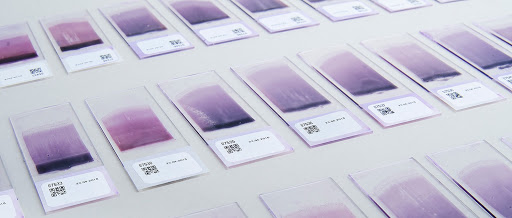 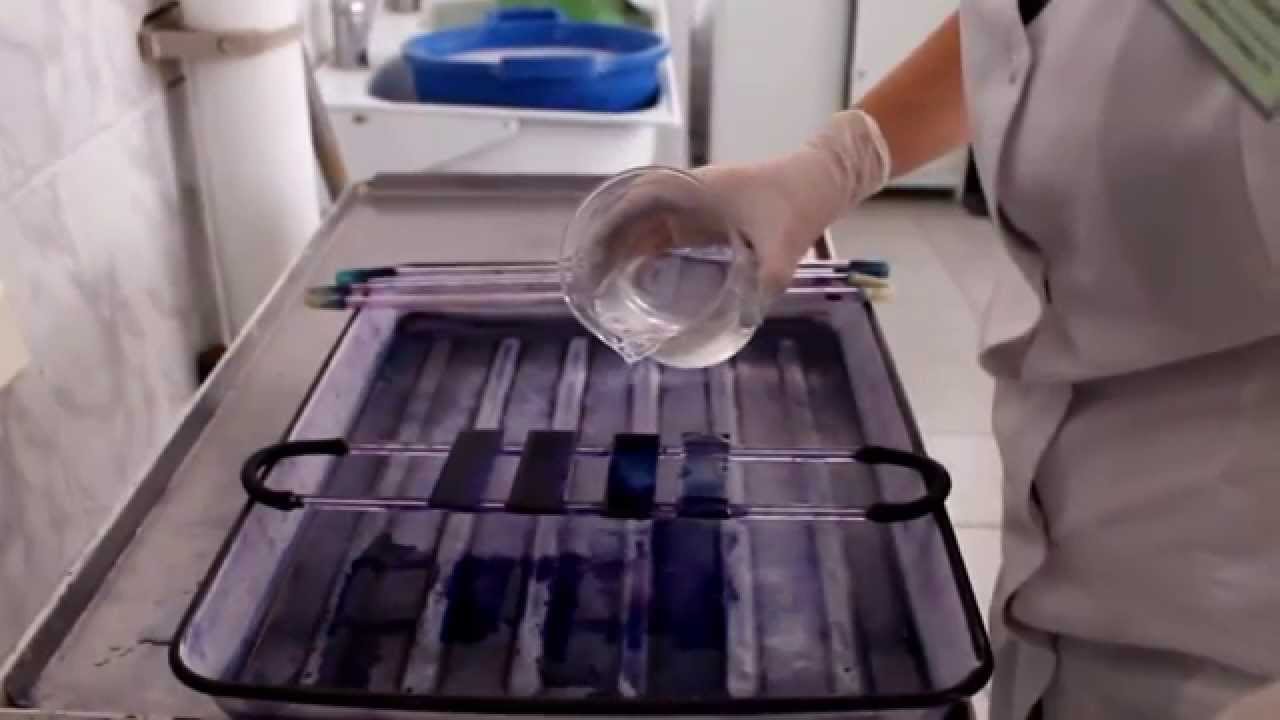 21 мая 2020 годТЕХНИКА ПОДСЧЁТА ЛЕЙКОЦИТАРНОЙ ФОРМУЛЫ.ФАКТОРЫ ПРЕАНАЛИТИЧЕСКОГО ЭТАПА, ВЛИЯЮЩИЕ НАЛЕЙКОЦИТАРНУЮ ФОРМУЛУ КРОВИЛечение гормонами надпочечников и АКТГ способствует увеличениюколичества эозинофилов.Прием эстрогенных гормонов и препаратов для лечениятиреотоксикоза вызывает повышение количества базофилов.Повышение нейтрофилов возникает после еды, при переохлаждении,укусе насекомых, приеме гепарина, гистамина и др. лекарственныхпрепаратов.Прием наркотических анальгетиков сопровождается увеличениемотносительного содержания лимфоцитов и моноцитов в периферическойкрови.ТЕХНИКА ПОДСЧЕТА ЛЕЙКОЦИТАРНОЙ ФОРМУЛЫ Подсчет лейкоцитарной формулы проводят при микроскопииокрашенного мазка крови с иммерсионной системой (объектив 90х, окуляр7х или 10х, конденсор поднят). Для регистрации клеток используют лабораторные счетчики СЛ-1(счетчик лабораторный –1) или более современные его модификации. Подсчет лейкоцитов проводят в тонкой части мазка, где эритроцитылежат одиночно, а не сложены в «монетные столбики». Считают всевстречающиеся целые, не разрушенные клетки, дифференцируя их по видам. Лейкоциты располагаются в мазке неравномерно: более крупные клетки(моноциты, эозинофилы, нейтрофилы) встречаются чаще по краю мазка, аболее мелкие (лимфоциты) – в его середине, поэтому подсчет лейкоцитарнойформулы следует проводить как по краю, так и по середине мазка,передвигая его по зигзагообразной линии – «линии меандра. Если количество лейкоцитов у обследуемого в пределах нормы и приподсчете первых 100 лейкоцитов не обнаружено никаких отклонений ни всоставе лейкоцитарной формулы, ни в морфологии клеток, тоограничиваются подсчетом 100 лейкоцитов. Если же были выявлены какиелибо отклонения от нормы (например, увеличение количествапалочкоядерных форм, эозинофилов или появление лейкоцитов, в норме впериферической крови не обнаруживаемых), необходим подсчет 200 лейкоцитов. При лейкоцитозах всегда следует подсчитывать 200 лейкоцитов.Для расчета лейкоцитарной формулы в этом случае полученные результатынужно разделить на 2.ПРИГОТОВЛЕНИЕ ЛЕЙКОКОНЦЕНТРАТА Приготовление лейкоконцентрата проводят в случаях выраженнойлейкопении, когда подсчет лейкоформулы затруднен, а также дляобнаружения патологических элементов, не выявляемых в обычныхпрепаратах (бластных клеток при лейкопенических формах лейкозов ит.п.).Принцип. В связи с разным удельным весом эритроцитов и лейкоцитов идобавлением трилона Б, ускоряющего осаждение эритроцитов, получаютплазму, содержащую большое количество лейкоцитовРеактивы:- 3% раствор трилона Б.Ход определения.В пробирку с 1мл 3% раствора трилона Б вносят 4мл венозной крови.Осторожно перемешивают.Оставляют стоять 30-45 минут при комнатной температуре или в термостатепри 37ºС. При этом образуется 2-3 мл прозрачной плазмы.Пастеровской пипеткой отсасывают надосадочную жидкость вцентрифужную пробирку, стараясь не захватывать эритроциты.Центрифугируют 10 минут при 1000 об/мин.Надосадочную жидкость удаляют пипеткой, а из осадка готовят мазки крови,помещая 1 каплю осадка на предметное стекло.Мазки высушивают на воздухе, фиксируют и окрашивают гематологическими красителями.
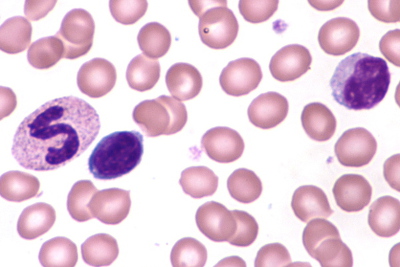 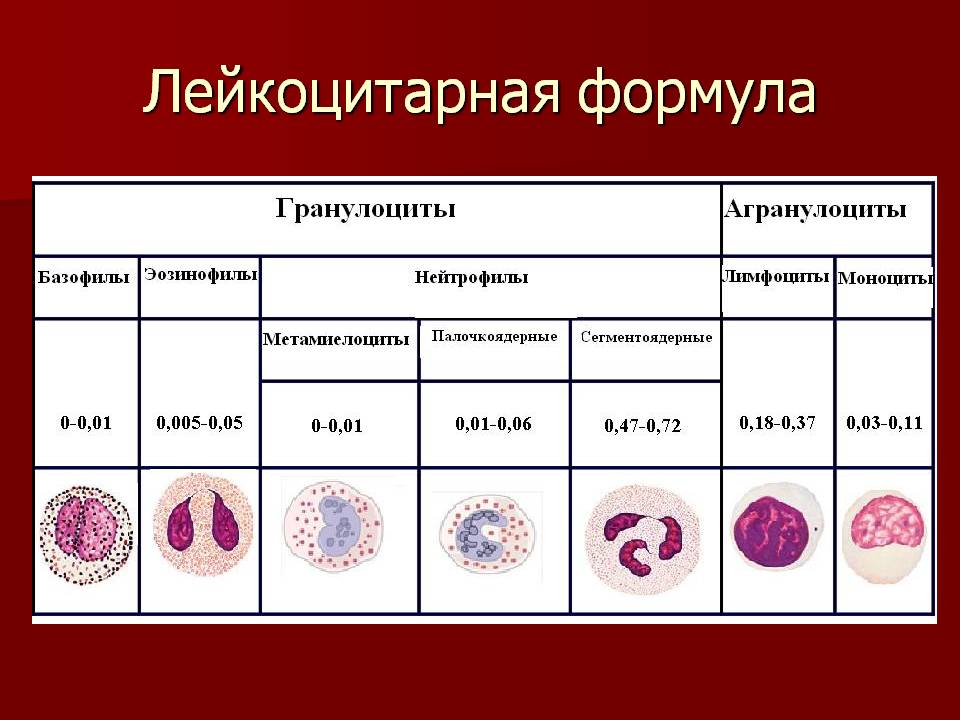 22 мая 2020 годОПРЕДЕЛЕНИЕ КОЛИЧЕСТВА РЕТИКУЛОЦИТОВ И СУПРОВИТАЛЬНАЯ ОКРАСКА ФАКТОРЫ ПРЕАНАЛИТИЧЕСКОГО ЭТАПА,ВЛИЯЮЩИЕ НА КОЛИЧЕСТВО РЕТИКУЛОЦИТОВПовышенный уровень глюкозы крови может привести к ложно заниженнымрезультатам уровня ретикулоцитов.Накануне исследования не рекомендуется прием антибиотиков,сульфаниламидов, анальгетиков.Подсчет количества ретикулоцитов в окрашенном мазке крови следуетпроводить не позднее, чем через 1-2 часа после его приготовления.УНИФИЦИРОВАННЫЙ МЕТОД ПОДСЧЕТА КОЛИЧЕСТВАРЕТИКУЛОЦИТОВПринцип.Суправитальная (прижизненная) окраска красителями, выявляющимизернисто-нитчатую субстанцию.Реактивы.Можно использовать один из следующих реактивов:- Насыщенный раствор бриллиантового крезилового синего в абсолютномспирте;- Раствор азура I - 1%;- Раствор азура II - 2%. Окраска ретикулоцитов может проводиться как на предметном стекле, таки в пробирке.Окраска на стекле. Хорошо вымытые и обезжиренные стекла слегка подогревают надспиртовкой. Стеклянной палочкой наносят 1 каплю одного из красителей,делают мазок из краски шлифованным стеклом и высушивают его. В такомвиде мазки можно готовить впрок и хранить в закрытой посуде в темномместе. На мазок краски наносят 1 каплю крови и готовят из нее тонкиймазок. Тотчас же, не давая высохнуть крови, помещают мазок во влажнуюкамеру (чашку Петри с уложенной по бортикам фильтровальной бумагой)на 3-4 минуты. Высушивают на воздухе и микроскопируют.Окраска в пробирке.Метод 1.В пробирку помещают: 4 капли краски 1 + 1 каплю 1% оксалата калия;вносят туда 2 капилляра Сали (0,04 мл) крови;закрывают влажной ваткой, перемешивают и оставляют на 30 минут;снова перемешивают и готовят тонкие мазки.Метод 2.В пробирку помещают 0,05 мл краски 3 и 0,2 мл крови;смесь закрывают влажной ваткой, тщательно перемешивают и оставляют на20-30 минут;перемешивают и готовят тонкие мазки.Метод 3.В пробирку помещают 0,3-0,5 мл краски 2 и 5-6 капель крови капилляромПанченкова;закрывают пробирку резиновой пробкой, тщательно перемешивают иоставляют на 1-1,5 часа;перемешивают и готовят тонкие мазки.Подсчет количества ретикулоцитов Окрашенный одним из описанных методом мазок микроскопируют симмерсионной системой: окуляр 7 Х, объектив 90 Х, конденсор поднят.В мазках эритроциты окрашены в желтовато-зеленоватый цвет, зернистонитчатая субстанция – в синий цвет. Подсчитывают не менее 1000 эритроцитов, отмечая среди нихколичество эритроцитов, содержащих зернисто-нитчатую субстанцию.Ретикулоциты как молодые эритроциты входят в счет 1000 эритроцитов. Для облегчения подсчета используют ограничитель поля зрения, готовяего таким образом, чтобы одновременно в поле зрения находилось около 50эритроцитов. Затем просчитывают 20 таких полей зрения.Количество ретикулоцитов выражают на 1000 эритроцитов, в процентах илив промилле. 1 промилле (‰) = 1/1000.
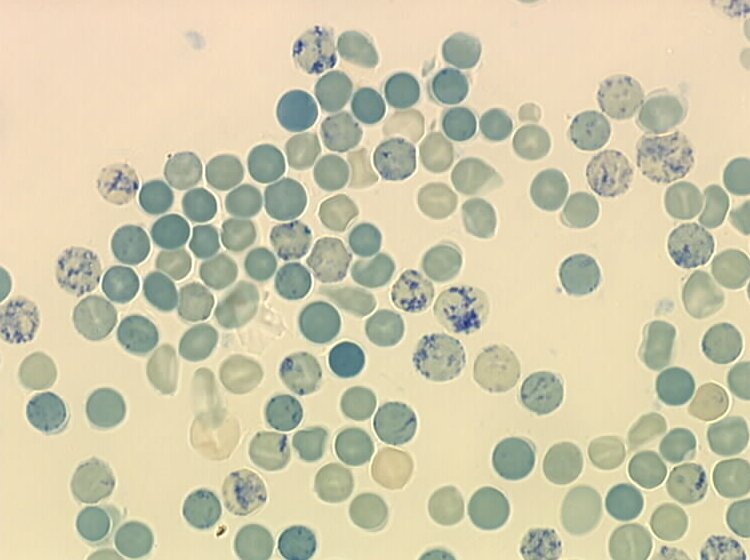 23 мая 2020 годМКТОДИЧЕСКИЙ ДЕНЬ.25 мая 2020 годОПРЕДЕЛЕНИЕ ГЕМАТОКРИТА. ОПРЕДЕЛЕНИЕ ДЛИТЕЛЬНОСТИ КРОВОТЕЧЕНИЯ ПО ДУКЕ И ВРЕМЕНИ СВЁРТЫВАНИЯ КАПИЛЛЯРНОЙ КРОВИФАКТОРЫ ПРЕАНАЛИТИЧЕСКОГО ЭТАПА,ВЛИЯЮЩИЕ НА ПОКАЗАТЕЛИ СВЕРТЫВАНИЯ КРОВИУвеличению времени кровотечения способствует прием некоторыхлекарственных препаратов (ацетилсалициловой кислоты, нестероидныхпротивовоспалительных средств, пенициллина и др.).Антикоагулянты (гепарин и др.) увеличивают время свертывания крови,пероральные контрацептивы – снижают его.ОПРЕДЕЛЕНИЕ ДЛИТЕЛЬНОСТИ КРОВОТЕЧЕНИЯ ПО ДУКЕПринцип.Определяется длительность кровотечения из капилляров после проколакожи скарификатором.Ход работы.Определение может проводиться при проколе пальца или мочки уха.Глубина прокола должна быть не менее 3мм – только при этом условии кровьиз ранки выделяется самопроизвольно, без нажима.Сразу после прокола включают секундомер.Первую каплю крови не удаляют ватой, как обычно, а прикасаются к нейфильтровальной бумагой, которая впитывает кровь. Далее снимаютфильтровальной бумагой выступающие капли крови через каждые 30 секунд.Постепенно капли крови становятся все меньше.Когда следы крови перестанут оставаться, секундомер выключают.Источники ошибок:1. недостаточно глубокий прокол;2. поспешное снятие капель крови;3. прикосновение фильтровальной бумагой к коже, что способствуетостановке кровотечения.Нормальные величины.Длительность кровотечения по Дуке составляет 2-4 минуты.Диагностическое значение. Практическое значение имеет удлинение временикровотечения, что наблюдается при тромбоцитопениях, заболеваниях печени,гиповитаминозе С, злокачественных опухолях и др. При гемофилии этоттест остается в пределах нормы.ОПРЕДЕЛЕНИЕ ВРЕМЕНИ СВЕРТЫВАНИЯ КАПИЛЛЯРНОЙ КРОВИ ПО СУХАРЕВУПринцип.Определяется время образования сгустка крови в капилляре Панченкова.Ход работы.Прокалывают кожу, удаляют первую каплю крови.Набирают самотеком кровь в чистый сухой капилляр Панченкова до метки«70-75» (25-30делений) без пузырьков воздуха. Включают секундомер.Наклоном капилляра перемещают кровь на середину трубки. Через каждые 30 секунд наклоняют капилляр поочередно вправо и влевопод углом 45 градусов. При этом капилляр необходимо плотно держать вруке, чтобы сохранить более высокую и постоянную температурусвертывающейся крови. В начале исследования кровь свободно перемещается внутри капилляра, азатем ее движение замедляется и появляется «хвостик» из нитей фибрина –это говорит о начале свертывания крови. При полном свертывании кровь перестает двигаться.Моменты начала и конца свертывания крови засекают по секундомеру.Нормальные величины. Начало свертывания – 30 секунд – 2 минуты; конецсвертывания – 3-5 минут.Диагностическое значение. Удлинение времени свертывания кровинаблюдается при тяжелой недостаточности факторов, участвующих вовнутреннем пути образования протромбиназы, дефиците протромбина ифибриногена, а также при передозировке гепарина.ФАКТОРЫ ПРЕАНАЛИТИЧЕСКОГО ЭТАПА,ВЛИЯЮЩИЕ НА ГЕМАТОКРИТНУЮ ВЕЛИЧИНУПоказатель гематокрита снижается при положении больного лежа (на 5,7%),после еды (на 10%), а также в промежутке между 07.00 и 17.00.Расчетная величина гематокрита, определяемая на гематологическихавтоматах, ниже на 2%, чем определяемая методом центрифугирования.Нельзя использовать в качестве антикоагулянта оксалат натрия, так как егоприменение значительно занижает результаты по сравнению сгепаринизированной кровью.УНИФИЦИРОВАННЫЙ МЕТОД ОПРЕДЕЛЕНИЯ ГЕМАТОКРИТАС ПОМОЩЬЮ МИКРОЦЕНТРИФУГИ Гематокрит отражает соотношение объема плазмы и форменныхэлементов крови. За гематокритную величину принято считать объемэритроцитов.Принцип. Центрифугирование крови в присутствии антикоагулянтов в течениеопределенного времени при постоянном числе оборотов центрифуги.Специальное оборудование: микроцентрифуга для определения гематокрита в комплекте соспециальными капиллярами.Реактивы: один из антикоагулянтов:Раствор гепарина 1000 ЕД/мл (готовый раствор содержит 5000 ЕД/мл, егоразводят 1:5) или 2. Раствор трилона Б (ЭДТА) – 4%.Ход определения. В предварительно обработанный антикоагулянтом и высушенныйкапилляр набирают кровь из пальца на 7/8 длины капилляра.  Укупоривают капилляры с одного конца специальной пастой (илипластилином) и помещают их в ротор центрифуги так, чтобы укупоренныеконцы упирались в резиновую прокладку. Центрифугируют 5 минут при 8000 об/мин.По специальной шкале, приложенной к центрифуге, определяютгематокритную величину. Гематокрит также можно определить:Унифицированным микрометодом в модификации Й. Тодорова, прикотором ход анализа аналогичен описанному выше, но вместоспециальной центрифуги и капилляров используются капиллярыПанченкова, обрезанные с верхнего конца до длины 10см, и подходящаяцентрифуга.С помощью гематологических автоматов.Нормальные величины мужчины - 40-48%; женщины – 36-42%.Клиническое значение. Снижение гематокритной величины характерно для анемии. Этотпоказатель широко используется в практической медицине для оценкистепени анемии: чем ниже гематокрит, тем тяжелее анемия. Повышение гематокритной величины наблюдается при эритроцитозах.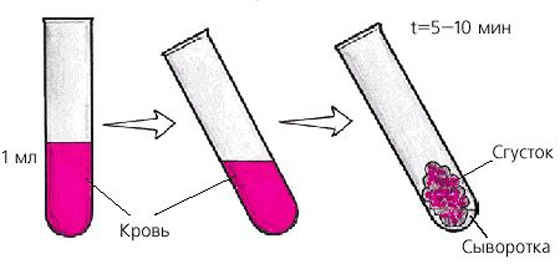 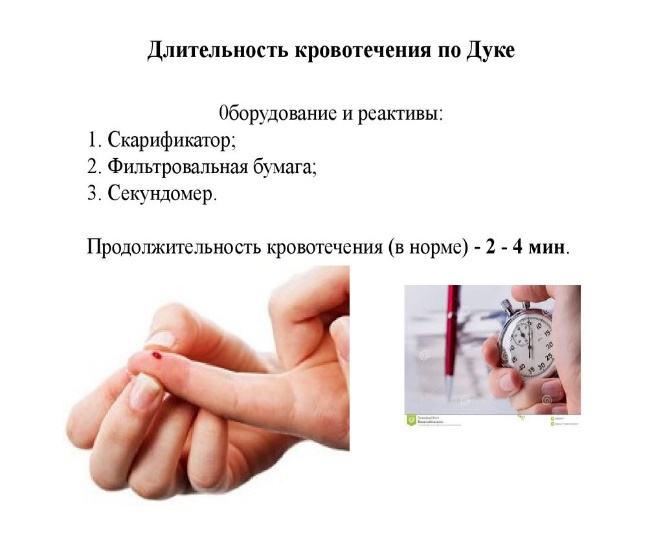 26 мая 2020 годОПРЕДЕЛЕНИЕ КОЛИЧЕСТВА ТРОМБОЦИТОВ В КРОВИ ПО ФОНИО ФАКТОРЫ ПРЕАНАЛИТИЧЕСКОГО ЭТАПА,ВЛИЯЮЩИЕ НА КОЛИЧЕСТВО ТРОМБОЦИТОВ В КРОВИСнижение количества тромбоцитов в крови отмечается прибеременности, менструации, приеме алкоголя и некоторых лекарственныхпрепаратов (нитроглицерин, преднизолон, эстрогены).Вследствие оседания и прилипания тромбоцитов к пробирке возможноснижение их истинного числа. Для устранения этого фактора рекомендуетсяиспользование пробирок, покрытых изнутри слоем силикона(силиконированных).УНИФИЦИРОВАННЫЙ МЕТОДПОДСЧЕТА КОЛИЧЕСТВА ТРОМБОЦИТОВ В МАЗКАХ КРОВИПО ФОНИОПринцип.В окрашенных мазках крови подсчитывают количество тромбоцитов,встречающихся при подсчете 1000 эритроцитов. Одновременно в счетнойкамере Горяева определяют количество эритроцитов в 1л крови, а затемделают пересчет количества тромбоцитов на 1л крови.Реактивы:14% раствор магния сернокислого или 6% раствор ЭДТА(этилендиаминтетраацетат). Эти реактивы предотвращают слипаниетромбоцитов, способствуя их равномерному распределению в мазке.Ход работы.В капилляр Панченкова набирают один из реактивов до метки «75»,выдувают в серологическую пробирку.Этим же капилляром берут кровь из пальца до метко «0» (К), выдувают еепробирку с реактивом, перемешивают.Готовят из смеси тонкие мазки, высушивают их, фиксируют и окрашиваютпо Романовскому в течение 2-3 часов, если использовался сульфат магния ив течение 30-40 минут, если использовали ЭДТА. Тромбоциты при этомокрашиваются в фиолетовый цвет.Одновременно берут кровь для подсчета количества эритроцитов. Техника подсчета тромбоцитовОкрашенные мазки микроскопируют при условиях: окуляр 7Х или 10Х,объектив 90х, конденсор поднят.Подсчет количества тромбоцитов ведут в тонких местах препаратаследующим образом: в каждом поле зрения считают число эритроцитов итромбоцитов, передвигая мазок до тех пор, пока не будут посчитаны 1000эритроцитов.Для удобства счета и большей точности пользуются окуляром сограничителем поля зрения по Фонио. Для ограничения поля зрения вокуляр вкладывают кружок из бумаги с небольшим отверстием по центру вформе ромба. В ограниченном поле зрения должно быть видно около 50эритроцитов.Сосчитав 1000 эритроцитов, суммируют количество встретившихся при этомтромбоцитов (всего примерно 20 полей зрения).Расчет. Зная количество тромбоцитов, встретившихся при подсчете 1000эритроцитов, и количество эритроцитов в 1л крови, производят расчетсодержания тромбоцитов в 1л крови по формуле: Х=A*B/1000 где Х – количество тромбоцитов в 1л А – количество тромбоцитов на 1000 эритроцитов В – количество эритроцитов в 1л крови.Пример. При подсчете 1000 эритроцитов встретилось 65 тромбоцитов. Количество эритроцитов в 1л крови составляет 4,5·1012/л. Х =65* 4,5* 10^12/1000= 292 · 109/л.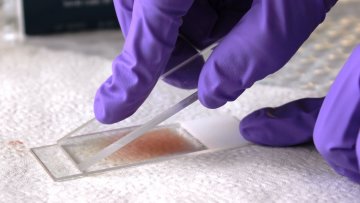 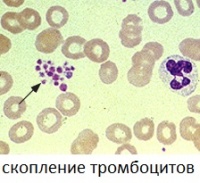 27 мая 2020 годОПРЕДЕЛЕНИЕ ОСМОТИЧЕСКОЙ РЕЗИСТЕНТНОСТИ ЭРИТРОЦИТОВФАКТОРЫ ПРЕАНАЛИТИЧЕСКОГО ЭТАПА,ВЛИЯЮЩИЕ НА ОСМОТИЧЕСКУЮ РЕЗИСТЕНТНОСТЬЭРИТРОЦИТОВНельзя использовать в качестве антикоагулянта оксалат или цитратнатрия. Свежая кровь с антикоагулянтом сохраняется в течение 2 часов прикомнатной температуре.УНИФИЦИРОВАННЫЙ МЕТОД ОПРЕДЕЛЕНИЯОСМОТИЧЕСКОЙ РЕЗИСТЕНТНОСТИ ЭРИТРОЦИТОВ Под резистентностью (стойкостью) клеток понимают их способностьпротивостоять разрушительным воздействиям: осмотическим, механическим,тепловым, химическим и др. В клинической практике наибольшеераспространение получило определение осмотической резистентностиэритроцитов.  В растворе с осмотическим давлением, равным осмотическомудавлению крови, эритроциты не изменяются. Солевой раствор, имеющийосмотическое давление, одинаковое с осмотическим давлением крови,называется изотоническим. Изотоническим солевым раствором дляэритроцитов является 0,85% раствор хлорида натрия. Часто 0,85% растворNaCl называют ещё физиологическим (физраствор). В гипертонических солевых растворах эритроциты сморщиваются, а вгипотонических – набухают и разрушаются (гемолизируются). Осмотическую резистентность эритроцитов исследуют по отношению кгипотоническим растворам хлорида натрия разной концентрации.Концентрацию хлорида натрия, при которой начинают гемолизироватьсяпервые, наиболее слабые эритроциты, принимают за начало гемолиза, а прикоторой разрушаются все эритроциты – за полный гемолиз.Принцип.Осмотическая резистентность эритроцитов определяется по степени ихгемолиза в гипотонических растворах хлорида натрия.Реактивы:1. Основной раствор, по осмотической концентрации соответствующий 10%хлориду натрия: - двузамещенный фосфат натрия – 27,31г; - однозамещенный фосфат натрия – 4,86г; - хлорид натрия - 180г; - дистиллированная вода - до 2л. - рН основного раствора составляет 7,4.2. Рабочий раствор - готовится из основного путем разведения в 10 раз. Поосмотической концентрации он соответствует 1% раствору хлорида натрия.3. Гепарин.Оборудование: 14 центрифужных пробирок; пипетки на 5 мл, капилляры Сали; оборудование для прокола кожи; центрифуга, ФЭК.Ход определения. В две стерильные пробирки, содержащие по 2 капли гепарина, вносят по1,5мл крови, хорошо перемешивают. Кровь из одной пробирки используют сразу для исследования, а вторуюставят на сутки в термостат при 37ºС. В 14 центрифужных пробирках готовят ряд разведений из рабочегораствора хлорида натрия в соответствии с таблицей:В каждую пробирку вносят по 1 капилляру Сали гепаринизированнойкрови. Перемешивают содержимое всех 14 пробирок, начиная с первой, иоставляют стоять 30 минут при комнатной температуре. Центрифугируют содержимое пробирок в течение 5 минут при 2000об/мин. Колориметрируют надосадочные жидкости пробирок №№ 2-14 приусловиях: светофильтр – зеленый (длина волны 500-560нм); кювета 10 мм; против холостой пробы. Холостая проба - надосадочная жидкость в пробирке, содержащей 1%раствор NaCl (пробирка № 1).На следующий день повторяют исследование с инкубированной кровью, таккак при некоторых видах гемолитических анемий понижение осмотическойрезистентности эритроцитов выявляется только после инкубации.Расчет. Процент гемолиза рассчитывают для пробирок № 2-13 (пробирка № 1 –холостая проба, гемолиз в пробирке № 14 принимается за 100%). Расчет ведут по формуле , гдеX - процент гемолиза исследуемой пробы;Ех – экстинция исследуемой пробы;Е14 – экстинция надосадочной жидкости в пробирке с 0,1% NaCl (пробирка№ 14);100 – процент гемолиза в пробирке № 14.Нормальные величины В свежей крови начало гемолиза отмечается при концентрации хлориданатрия 0,5-0,45%, а полный гемолиз – при 0,4-0,35%.Клинико-диагностическое значение Исследование осмотической резистентности эритроцитов проводят приподозрении на гемолитическую анемию. Понижение осмотической резистентности эритроцитов, то естьпоявление гемолиза при более высокой, чем в норме, концентрации хлориданатрия (0,7-0,75%) характерно для наследственного микросфероцитоза. Повышение осмотической резистентности эритроцитов наблюдается приталассемии и гемоглобинопатиях.
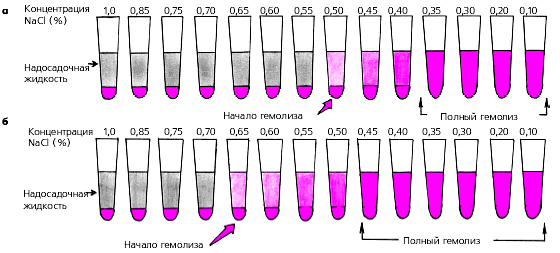 28 мая 2020 годОпределение групп крови и резус-принадлежностиОПРЕДЕЛЕНИЕ ГРУПП КРОВИ СИСТЕМЫ АВ0  ПРИ ПОМОЩИСТАНДАРТНЫХ ИЗОГЕМАГГЛЮТИНИРУЮЩИХСЫВОРОТОК ГРУППА КРОВИ – ЭТО СОЧЕТАНИЕ АНТИГЕНОВ ЭРИТРОЦИТОВ,ЛЕЙКОЦИТОВ, ТРОМБОЦИТОВ И БЕЛКОВ ПЛАЗМЫ, КОТОРОЕ ГЕНЕТИЧЕСКИ ПРЕДОПРЕДЕЛЕНО И НЕ МЕНЯЕТСЯ В ТЕЧЕНИЕ ЖИЗНИПринцип. Выявляют агглютиногены эритроцитов с помощью реакции агглютинации состандартными сыворотками, содержащими агглютинины. По наличию или отсутствиюагглютиногенов в исследуемых эритроцитах судят о групповой принадлежности крови.Реагенты:1. Стандартные изогемагглютинирующие сыворотки 0(I)αβ, А(II)β и В(III)α групп двухразных серий каждой группы;2. Стандартная изогемагглютинирующая сыворотка АВ(IV)0 группы;3. Изотонический раствор хлорида натрия (0,9% NaCl – физиологический раствор).Специальное оснащение:- белая пластинка со смачиваемой поверхностью;- глазные пипетки;- химические стаканчики;- стеклянная палочка;- вата, спирт, скарификаторы.Подготовительная работа Определение групп крови должно производиться при хорошем освещении и притемпературе 15-25ºС. Флаконы со стандартными сыворотками ставят в специальный штатив в следующемпорядке: слева – стандартные сыворотки 0(I)αβ группы (одна сзади другой), в середине– стандартные сыворотки А(II)β группы и справа – стандартные сыворотки В(III)αгруппы. Отдельно ставят стандартную сыворотку IV группы крови, употребляемую вкачестве дополнительного контроля. В каждый флакон со стандартной сывороткой опускают сухую чистую глазную пипетку. Для промывания стеклянных палочек в химический стаканчик наливают воду. В стаканчик с физраствором опускают глазную пипетку.Техника определения группы крови при помощи стандартных сывороток На верхнем крае пластинки пишут фамилию и инициалы человека, у которого определяют группу крови. Делят стеклографом пластинку на 6 частей: по 3 в 2 ряда. В левом столбце сверху подписывают анти-А+В (0αβ); в среднем столбце – анти-В (Аβ) в правом столбце – анти-А (Вα). Под соответствующими обозначениями на пластинку с помощью глазной пипетки наносят по одной большой капле (0,1мл) изогемагглютинирующей сыворотки 1-3 групп двух разных серий – всего 6 капель. Каждую пипетку сразу же опускают в тот же флакон с сывороткой, из которого она была взята. Кровь для исследования берут из пальца. Помещают одну каплю крови в лунку предметного стекла или на нижнюю часть пластинки. Наносят чистой сухой стеклянной палочкой маленькие капли крови рядом с каждой каплей стандартной сыворотки. При этом капли крови должны быть примерно в 10 раз меньше капель сывороток. Перемешивают капли стандартных сывороток с находящимися рядом каплями крови стеклянной палочкой. После размешивания каждой капли стеклянную палочку промывают в стаканчике с водой и насухо вытирают ватой или фильтровальной бумагой. Замечают время. В течение 3 минут периодически покачивают пластинку. Через 3 минуты в те капли, где наступила агглютинация, добавляют по 1 капле изотонического раствора NaCl и периодически покачивают пластинку еще в течение 2 минут. Через 5 минут после перемешивания капель оценивают результаты реакции.Трактовка результатов реакции Реакция агглютинация в каждой капле может быть положительной или отрицательной. При положительной реакции, то есть при наличии агглютинации, в смеси появляютсявидимые на глаз красные зерна склеенных эритроцитов. Сыворотка при этом полностьюили частично обесцвечивается. При отрицательной реакции, то есть отсутствииагглютинации, жидкость остается равномерно окрашенной в красный цвет. Результатыреакций в каплях с сывороткой одной и той же группы должны совпадать. Если агглютинация наступила во всех каплях, то есть исследуемая кровь относится кАВ(IV) группе, то для исключения неспецифической агглютинации дополнительнопроводят контрольное исследование со стандартной сывороткой IV группы. Для этого напластинку наносят 1 большую каплю стандартной сыворотки IV группы и рядом с ней –маленькую каплю исследуемой крови. Сыворотку и кровь перемешивают и наблюдают заходом реакции в течение 5 минут, периодически покачивая пластинку. Отсутствиеагглютинации в этой капле подтверждает IV группу исследуемой крови. Появлениеагглютинации с сывороткой IV группы говорит о неспецифическом характеренаблюдающейся агглютинации.Ошибки при определении групп кровиТехнические ошибки- Использование недоброкачественных стандартных сывороток (истекший срокгодности, загрязнение).- Ошибочное расположение стандартных сывороток в штативе.- Ошибочное нанесение стандартных сывороток на пластинку.- Неправильное соотношение количества сыворотки и крови. При избытке крови реакцияможет быть не замечена и ошибочно оценена как отрицательная.- Исследование при температуре менее 15ºС (наступает холодовая агглютинация) илиболее 25ºС (происходит замедление агглютинации).- Несоблюдение времени реакции. При учете результатов ранее 5 минут можнопропустить позднюю агглютинацию. При учете результатов позднее 5 минут каплиначинают подсыхать и агрегация эритроцитов по периферии капель может бытьошибочно принята за агглютинацию.- Если пластинку не покачивать, то эритроциты на дне образуют скопления,симулирующие агглютинацию.- Образование «монетных» столбиков из эритроцитов, которые можно принять заагглютинаты. Прибавление физраствора разрушает их.- Отсутствие дополнительного контроля для IV группы крови.- Применение загрязненных или мокрых пипеток, палочек, пластин.Ошибки, связанные с особенностями исследуемой крови- Неправильное определение групп крови, содержащих агглютиноген А2. Этот агглютиноген обладает слабой антигенной активностью и дает с сывороткой мелкие, медленно появляющиеся агглютинаты. Реакция может быть оценена как отрицательная, то есть группа А2(II)β ошибочно оценивается как первая, а А2В (IV) – как третья.- Ошибки, связанные с наличием неспецифической агглютинабельности исследуемых эритроцитов. У больных злокачественными опухолями, лейкозами, сепсисом, ожоговой 0(I) A(II) B(III)Контроль с сывороткой АВ(IV) AB(IV) болезнью, циррозом печени эритроциты обладают способностью склеиваться и образовывать агглютинаты спонтанно, то есть без контакта с соответствующими антителами, независимо от реакции антиген + антитело. Это явление называется неспецифической агглютинацией и обусловлено диспротеинемией. Наличие неспецифической агглютинации выявляют при контроле с сывороткой АВ(IV) группойкрови. Во всех случаях сомнительного результата необходимо повторное определение группы крови перекрестным методом с использованием стандартных сывороток других серий.Оценка результатов определения групп крови при помощи изогемагглютинирующих сывороток двух серий каждой группы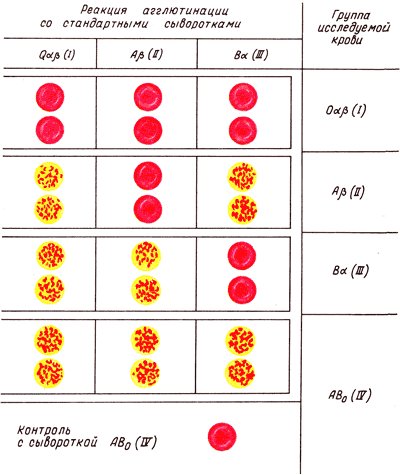 ОПРЕДЕЛЕНИЕ ГРУПП КРОВИ СИСТЕМЫ АВ0 С ПОМОЩЬЮ ЦОЛИКЛОНов АНТИ-А и АНТИ-ВПринцип. Такой же, как при определении групп крови со стандартными сыворотками –то есть выявление агглютиногенов в исследуемых эритроцитах с помощьюагглютининов, содержащихся в Цоликлонах анти-А и анти-В. Цоликлоны анти-А и анти-В содержат моноклональные антитела анти-А и анти-В (иммуноглобулины класса М) и не содержат антитела иной специфичности. Цоликлоны представляют собой разведенную асцитную жидкость мышей – носителей гибридом анти-А и анти-В.Реагенты:1. Цоликлон анти-А (розового цвета);2. Цоликлон анти-В (голубого цвета).Специальное оснащениетакое же, как для определения групп крови со стандартными изогемагглютинирующимисыворотками. Техника определения Определение групп крови должно производиться при хорошем освещении и притемпературе 15-25ºС. Определение может производиться в нативной крови с консервантом или в крови без консерванта, в том числе взятой из пальца. Размечают пластинку на 2 части. Левую часть пластинки подписывают «анти – А», правую – «анти – В». Наносят по одной большой (0,1мл) капле Цоликлонов анти-А и анти-В подсоответствующими обозначениями. Наносят по одной маленькой капле крови (в 10 раз меньшей, чем капли реагентов) рядом с каждой каплей Цоликлона. Перемешивают капли крови с реагентом стеклянной палочкой, промывая после перемешивания палочку в воде и вытирая её насухо. Замечают время. Периодически покачивая пластинку, ждут 3 минуты. Агглютинация эритроцитов сЦоликлонами обычно наступает в первые 3-6 секунд, но оценку результатов реакции ведут через 3 минуты, чтобы не пропустить позднюю агглютинацию со слабыми разновидностями антигена А или В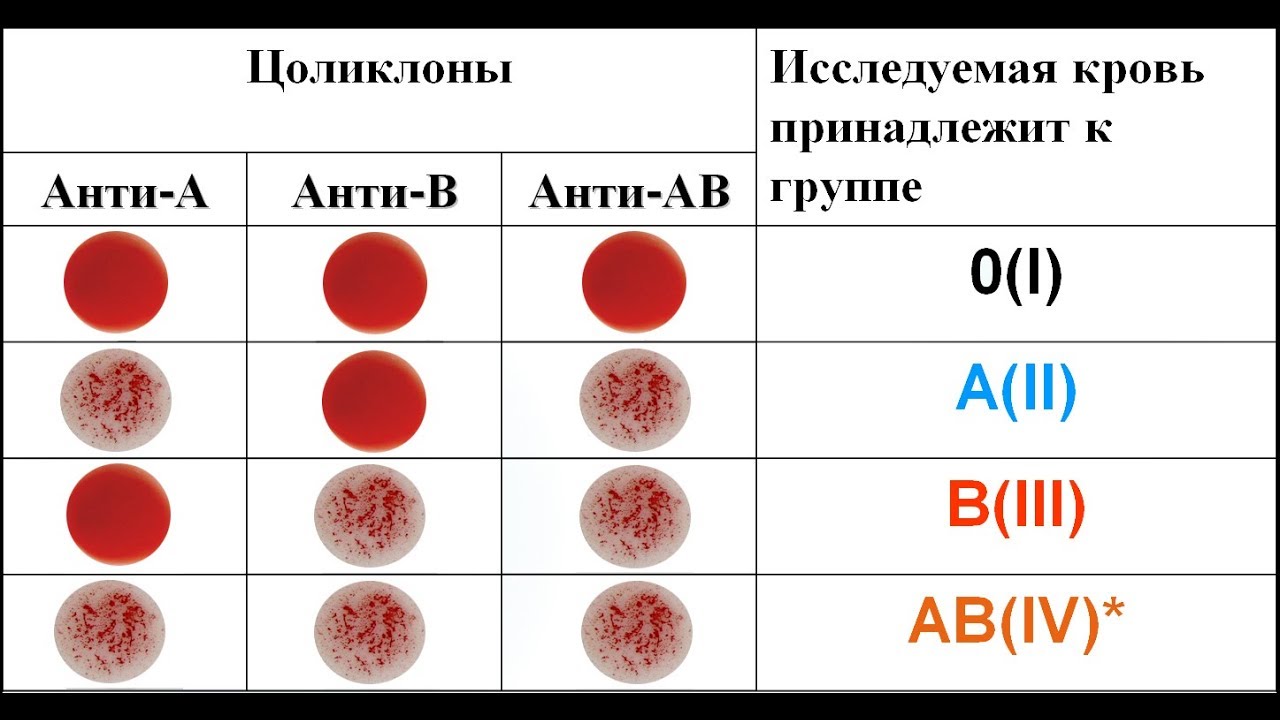 Трактовка результатов Результат реакции может быть положительным или отрицательным. Положительный результат выражается в агглютинации эритроцитов, видной невооруженным глазом в виде мелких красных агрегатов, быстро сливающихся в крупные хлопья. При отрицательной реакции капля остается равномерно окрашенной в красный цвет, агглютинаты не обнаруживаются.Интерпретация результатов реакций агглютинации
ОПРЕДЕЛЕНИЕ ГРУППЫ КРОВИ ПЕРЕКРЕСТНЫМ МЕТОДОМ. ГЕЛЕВЫЙ МЕТОД ОПРЕДЕЛЕНИЯ ГРУПП КРОВИ.Принцип. Одновременное определение агглютиногенов эритроцитов исследуемой крови с помощью стандартных сывороток и агглютининов исследуемой сыворотки с помощью стандартных эритроцитов.Реагенты:1. Стандартные изогемагглютинирующие сыворотки 0(I)αβ, А(II)β и В(III)α групп двух разных серий каждой группы;2. Стандартные эритроциты групп 0(I), А(II) и В(III).3. Изотонический раствор хлорида натрия (0,9% NaCl – физиологический раствор).Специальное оснащение:- белая пластинка со смачиваемой поверхностью;- глазные пипетки;- химические стаканчики;- стеклянная палочка;- вата, спирт, скарификаторы.Подготовительная работа Определение групп крови должно производиться при хорошем освещении и при температуре 15-25ºС. Флаконы со стандартными сыворотками ставят в специальный штатив в следующем порядке: слева – стандартные сыворотки 0(I)αβ группы (одна сзади другой), в середине– стандартные сыворотки А(II)β группы и справа – стандартные сыворотки В(III)α группы. В каждый флакон со стандартной сывороткой опускают сухую чистую глазную пипетку. В штатив устанавливают пробирки или флаконы со стандартными эритроцитами в следующем порядке: слева группы 0(I), в середине – группы А(II) и справа – группы В(III). Для промывания стеклянных палочек в химический стаканчик наливают воду. В стаканчик с физраствором опускают глазную пипетку.Техника определения Кровь для исследования берут из вены или пальца в сухую пробирку. Кровь центрифугируют или оставляют стоять на 20-30 минут для отделения сыворотки. Для лучшего отделения сыворотки следует через 3-5 минут отделить сверток от стенок пробирки, обведя его стеклянной палочкой. Делают на пластинке обозначения стеклографом в соответствии с рисунком:В верхней части пластинки у соответствующих обозначений наносят по одной большой капле (0,1мл) стандартных изогемагглютинирующих сывороток I-III групп двух разных серий.В нижней части пластинки у соответствующих обозначений наносят по одной маленькой капле (0,01мл) стандартных эритроцитов I-III групп крови.Из пробирки с исследуемой кровью осторожно, чтобы не взболтать эритроциты, пипеткой отсасывают сыворотку и наносят её по одной большой капле (0,1мл) на капли стандартных эритроцитов.Со дна пробирки этой же пипеткой набирают эритроциты и наносят их по одной маленькой капле (0,01мл) рядом с каждой их 6 капель стандартных сывороток.Перемешивают стеклянной палочкой во всех 9 каплях сыворотку с эритроцитами. После перемешивания каждой капли палочку промывают в воде и насухо вытирают.Замечают время.В течение 3 минут периодически покачивают пластинку.Через 3 минуты в те капли, где наступила агглютинация, добавляют по 1 капле изотонического раствора NaCl и периодически покачивают пластинку еще в течение 2минут.Через 5 минут после перемешивания капель оценивают результаты реакцийТрактовка результатов Реакция агглютинация в каждой капле может быть положительной или отрицательной.При положительной реакции, то есть при наличии агглютинации, в смеси появляются видимые на глаз красные зернышки склеенных эритроцитов. Сыворотка при этом полностью или частично обесцвечивается. При отрицательной реакции, то есть отсутствии агглютинации, жидкость остается равномерно окрашенной в красный цвет. Результаты реакций, полученных при помощи стандартных сывороток и стандартных эритроцитов, должны совпадать, то есть указывать на содержание агглютиногенов и агглютининов, соответствующих одной и той же группе крови.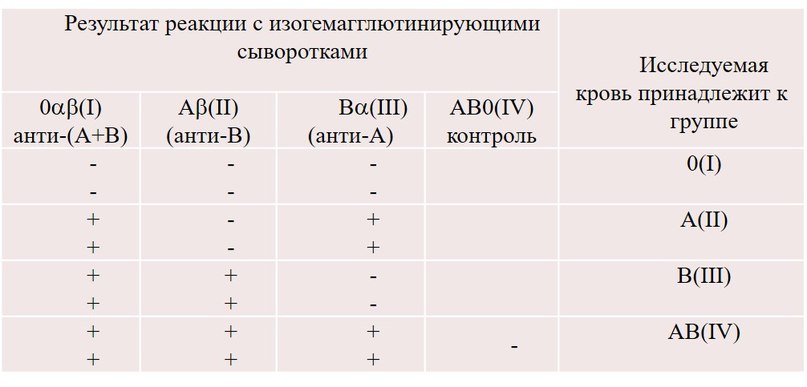  ОПРЕДЕЛЕНИЕ РЕЗУС-ПРИНАДЛЕЖНОСТИ КРОВИ.ОПРЕДЕЛЕНИЕ РЕЗУС-ПРИНАДЛЕЖНОСТИ КРОВИПРИ ПОМОЩИ ЦОЛИКЛОНА АНТИ-D СУПЕР(анти-D IgM моноклонального реагента)Принцип. Антиген D исследуемых эритроцитов выявляют реакцией агглютинации в солевой среде с моноклональными антителами анти-D, содержащимися в Цоликлоне антиD супер. Цоликлон анти-D супер изготовлен на основе культуральной жидкости клеточной гетерогибридомы, полученной в результате слияния человеческой лимфобластоидной линии и миеломной клеточной линией мыши. Реагент содержит моноклональные полные антитела анти-D класса IgM и не содержит антител иной специфичности, поэтому может быть использован для выявления антигена D в эритроцитах любой группы крови.Реагенты.1. Цоликлон анти-D супер;2. Стандартные Rh(+) и rh(-) эритроциты – для контроля специфичности реакции.Техника исследованияОпределение антигена D с помощью Цоликлонов анти-D супер можно производить вконсервированной крови, в крови, взятой без консерванта, а также в крови из пальца.На пластину со смачиваемой поверхностью наносят большую каплю (около 0,1мл)Цоликлона анти-D супер, а рядом - маленькую каплю (0,01-0,05мл) крови.Смешивают кровь с реагентом стеклянной палочкой.Ждут 20-30 секунд, а затем периодически покачивают пластинку.Через 3 минуты оценивают результаты реакции.Трактовка результатов При наличии агглютинации кровь оценивается как резус-положительная, а при отсутствии агглютинации – как резус-отрицательная. Для контроля специфичности при каждом исследовании необходимо ставить реакцию со стандартными D-положительными и D-отрицательными эритроцитами. Результаты определения резус-принадлежности исследуемой крови учитывают как истинные только в том случае, если со стандартными резус-положительными эритроцитами реагент дал  реакцию агглютинации, а со стандартными резус-отрицательными эритроцитами агглютинации нет. Образцы крови, которые при исследовании Цоликлоном анти-D супер дали отрицательный результат, необходимо дополнительно тестировать с помощью реагентов, содержащих неполные антитела IgG для выявления антигена Du (поликлональной сывороткой или моноклональным анти-D реагентом).
ОПРЕДЕЛЕНИЕ РЕЗУС-ПРИНАДЛЕЖНОСТИ КРОВИПРИ ПОМОЩИ ЦОЛИКЛОНА АНТИ-D(анти-D IgG моноклонального реагента)Принцип. Антиген D исследуемых эритроцитов выявляют реакцией агглютинации вколлоидной среде с моноклональными антителами анти-D, содержащимися в Цоликлоне анти-D. Цоликлон анти-D продуцируются лимфобластоидной линией клеток человека, гипериммунного против антигена D. Реагент содержит моноклональные неполные антитела анти-D класса IgG и не содержит антител иной специфичности. Может использоваться для выявления антигена D в крови любой группы.Реагенты.1. Цоликлон анти-D;2. 10% раствор желатина;3. Изотонический раствор хлорида натрия;4. Стандартные Rh(+) и rh(-) эритроциты для контроля специфичности реакции.Техника исследованияОпределение антигена D с помощью Цоликлона анти-D можно производить в консервированной крови, в крови, взятой без консерванта, а также в крови из пальца.В агглютинационную пробирку вносят одну каплю (0,05-0,1мл) крови или свободных эритроцитов из сгустка крови.Добавляют две капли (0,1-0,2 мл) 10% раствора желатина, предварительно прогретого до при 45°С до разжижения, и одну каплю Цоликлона анти-D.Суспензию тщательно перемешивают и инкубируют при 48°С 10-15 минут в водяной бане или 30 минут в термостате.Прибавляют 5-6мл изотонического раствора хлорида натрия и осторожно переворачивают пробирку и визуально определяют наличие агглютинатов.Трактовка результатов Агглютинация эритроцитов свидетельствует о присутствии на них антигена D. Результаты исследования учитывают как истинные только в том случае, если со стандартными резус-положительными эритроцитами реагент дал реакцию агглютинации, асо стандартными резус-отрицательными эритроцитами агглютинации нет.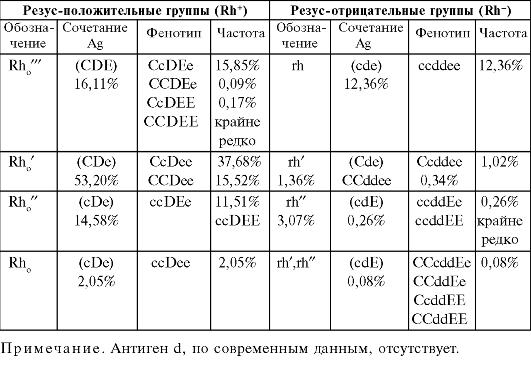 29 мая 2020 год Определение гематологических показателей на гематологическом анализатореВсе многообразие гематологических приборов можно условно разделитьна 3 класса.Первый класс – полуавтоматические счетчики клеток крови, определяющие обычно от 4-х до 10 параметров (количество эритроцитов, лейкоцитов и тромбоцитов, концентрацию гемоглобина, гематокрит, расчетные эритроцитарные индексы). В анализаторах первого класса используется кондуктометрический метод, основанный на измерении разницы электропроводности клеток крови и разбавляющей жидкости. Второй класс - автоматические анализаторы, проводящие анализ цельной крови и определяющие до 20 параметров. Они дополнительно определяют расчетные показатели тромбоцитов, строят гистограммы (графические изображения) распределения лейкоцитов, эритроцитов и тромбоцитов по объему, а также проводят частичную дифференцировку лейкоцитов на гранулоциты, лимфоциты и «средние клетки», состоящие преимущественно из эозинофилов и базофилов. Третий класс – высокотехнологичные гематологические анализаторы,позволяющие проводить развернутый анализ крови, включая полный подсчетлейкоцитарной формулы. В основе работы приборов этого класса лежиткомбинация нескольких методов: кондуктометрического, лазерного,цитохимического и др. Работа с гематологическими анализаторами требует предельной аккуратности и точности, строгого соблюдения требований соответствующихинструкций к прибору. Большинство ошибок при работе с гематологическими анализаторами связано с техническими погрешностями: низкое качество разводящих жидкостей, погрешности при заборе крови, грязная посуда, удлинение интервала времени между забором крови и подсчетом клеток и т.д. Однако существуют ошибки, связанные с особенностями патологических образцов крови.Концентрация гемоглобина (HGB) в большинстве гематологических анализаторов определяется гемиглобинцианидным методом. Некоторые особенности крови при заболеваниях могут привести к завышению результатов определения гемоглобина: лейкоцитоз более 30·109/л, парапротеинемия, гипербилирубинемия, внутрисосудистый гемолиз эритроцитов и др.Количество эритроцитов в единице объема крови (RBC)гематологическими анализаторами определяется кондуктометрическим методом. Ошибки при подсчете количества эритроцитов, связанные сособенностями исследуемой крови, могут привести как к занижениюрезультатов (гемолиз и агглютинация эритроцитов, наличие большогоколичества микроцитов и шизоцитов), так и к завышению результатовисследования (наличие патологически крупных тромбоцитов или ихагрегатов, высокого лимфоцитоза с преобладанием малых лимфоцитов).Средний объем эритроцита (MCV). Величина MCV выражается вфемтолитрах (фл). 1 фл = 1мкм3. Раньше для характеристики размеровэритроцитов крови проводили прямое измерение их диаметра с помощьюокуляр-микрометра и затем строили график распределения эритроцитов поразмерам (кривую Прайс-Джонса). Такое исследование является чрезвычайнотрудоемким, требует измерения диаметра 500 эритроцитов с последующимрасчетом процентного содержания эритроцитов определенного диаметра,но не позволяет точно характеризовать истинные размеры эритроцитов, такне учитывает формы клеток. В настоящее время точную характеристикуобъема эритроцитов получают на гематологических автоматах по величинеMCV. Средняя концентрация гемоглобина в эритроците (MCHC)отражает количество граммов гемоглобина в 100мл эритроцитов, то естьотношение веса к объему эритроцитов. Это наиболее стабильныйпоказатель, так как максимально возможная загрузка эритроцитовгемоглобином составляет 36г/100мл. Показатель используется какиндикатор ошибки при подготовке пробы или в процессе работы прибора.Увеличение его более 36 г/дл свидетельствует о технических погрешностях.Диагностического значения он не имеет. Коэффициент анизотропии эритроцитов (RDW) отражает различия в объеме эритроцитов, то есть степень анизоцитоза. Этот показатель дает количественную оценку разброса эритроцитов по объему. Нормальные величины коэффициента свидетельствуют о наличии в пробе крови однородной по объему популяции эритроцитов (нормо-, микро- илимакроцитов). Увеличение коэффициента указывает на присутствие в кровиразных по объему эритроцитов. В связи с этим коэффициент анизотропииследует оценивать только параллельно с анализом гистограммы эритроцитови морфологическим исследованием мазка крови. Эритроцитарная гистограмма – это графическое распределениеэритроцитов по объему в результате анализа нескольких тысяч частицобъемом от 40фл до 240фл. Эритроцитарные гистограммы четко показываютналичие микроцитов, макроцитов или смешанной популяции эритроцитов. Количество тромбоцитов (PLT) в автоматических счетчикахопределяется прямым кондуктометрическим методом. Просчитываютсячастицы объемом 2-30фл. При этом возможно занижение результатов из-заагрегации тромбоцитов, наличия макроформ тромбоцитов, прилипания тромбоцитов к лейкоцитам. Завышение количества тромбоцитов отмечаетсяпри большом количестве микроцитов и шизоцитов.Количество лейкоцитов (WBC) гематологическим анализатором может быть заниженным при наличии агглютинатов лейкоцитов и завышенным -при наличии патологических макроформ тромбоцитов, агрегатов тромбоцитов, парапротеинемии и др. Большинство гематологических анализаторов дифференцирует лейкоциты в зависимости от их объема на два, три, пять и более видов лейкоцитов. Результаты исследования отражаются в лейкоцитарных гистограммах и в цифровом выражении относительного и абсолютного количества различных видов лейкоцитов. Точная дифференцировка лейкоцитов на отдельные популяции, выявление тонких морфологических изменений возможны только с помощью микроскопического исследования окрашенного мазка крови. Дифференцированный подсчет лейкоцитов гематологическим анализатором – это скрининг, при котором все патологические результаты подлежат последующему микроскопическому исследованию.
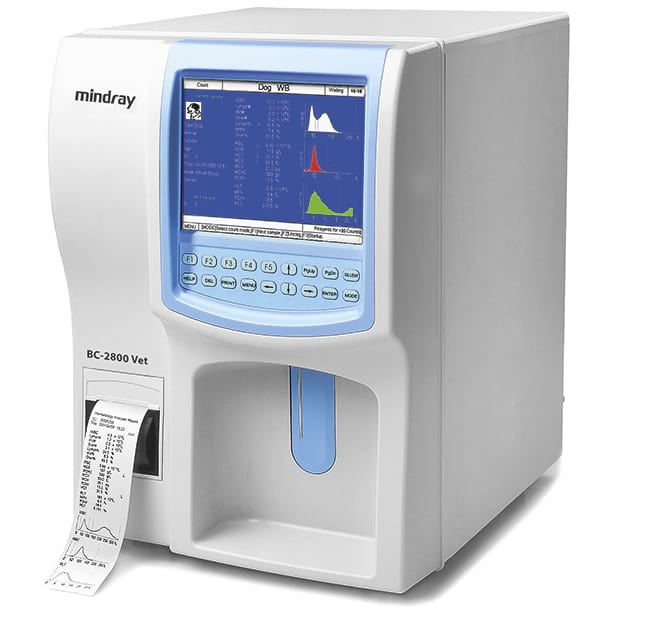 ОТЧЕТ ПО ПРОИЗВОДСТВЕННОЙ ПРАКТИКЕФ.И.О. обучающегося Шишкина Алина Александровнагруппы_____307_________________   специальности   лабораторная диагностика  Проходившего (ей) производственную практику  с 11 мая  по 31 мая 2020 гЗа время прохождения практики мною выполнены следующие объемы работ:1. Цифровой отчет2. Текстовой отчетОбщий руководитель практики   ________________  ____________________                                                              (подпись)                              (ФИО)М.П.организацииХАРАКТЕРИСТИКАШишкина Алина Александровна ФИОобучающийся (ая) на 3 курсе  по специальности СПО 31.02.03.        Лабораторная диагностика                     успешно прошел (ла) производственную практику по профессиональному модулю:          Проведение лабораторных гематологических исследований                                                      наименование профессионального модуляв объеме___108__часов с  «_11__»__мая_2020_г.  по « 31  »мая__2020_г.в организации__________________________________________                 наименование организации, юридический адресЗа время прохождения практики:«____»___________20__ г.Подпись непосредственного руководителя практики_______________/ФИО, должностьПодпись общего руководителя практики_____________/ФИО, должность                        м.п.№Наименование разделов и тем практикиНаименование разделов и тем практикиВсего часов№Наименование разделов и тем практикиНаименование разделов и тем практикиВсего часов№Наименование разделов и тем практикиНаименование разделов и тем практикиВсего часов6семестр6семестр6семестр1081Ознакомление с правилами работы в КДЛ: - изучение нормативных документов, регламентирующих санитарно-противоэпидемический режим в КДЛ.Ознакомление с правилами работы в КДЛ: - изучение нормативных документов, регламентирующих санитарно-противоэпидемический режим в КДЛ.62Забор капиллярной  крови  для общего анализа кровиЗабор капиллярной  крови  для общего анализа крови63Организация рабочего места:- приготовление реактивов, подготовка оборудования, посуды для исследованияОрганизация рабочего места:- приготовление реактивов, подготовка оборудования, посуды для исследования64Определение гематологических показателей -определение гемоглобина-определение СОЭ-определение количества лейкоцитов-определение количества эритроцитов-приготовление мазка крови-окрашивание мазков крови-подсчёт лейкоцитарной формулы- супровитальная окраска ретикулоцитов-подсчет ретикулоцитов в мазке крови-определение гематокрита -определение длительности кровотечения - определение время свёртывания крови-определение количества тромбоцитов-определение осмотической стойкости эритроцитов-определение гематологических показателей на  гематологическом анализаторе- определение групп крови-определение резус принадлежности кровиОпределение гематологических показателей -определение гемоглобина-определение СОЭ-определение количества лейкоцитов-определение количества эритроцитов-приготовление мазка крови-окрашивание мазков крови-подсчёт лейкоцитарной формулы- супровитальная окраска ретикулоцитов-подсчет ретикулоцитов в мазке крови-определение гематокрита -определение длительности кровотечения - определение время свёртывания крови-определение количества тромбоцитов-определение осмотической стойкости эритроцитов-определение гематологических показателей на  гематологическом анализаторе- определение групп крови-определение резус принадлежности крови785Регистрация результатов исследования.Регистрация результатов исследования.66Выполнение мер санитарно-эпидемиологического режима в КДЛ:- проведение мероприятий по стерилизации и дезинфекции лабораторной посуды, инструментария, средств защиты; - утилизация отработанного материала.Выполнение мер санитарно-эпидемиологического режима в КДЛ:- проведение мероприятий по стерилизации и дезинфекции лабораторной посуды, инструментария, средств защиты; - утилизация отработанного материала.6Вид промежуточной аттестацииВид промежуточной аттестацииДифференцированный зачет          Итого          Итого          Итого108№ п/пДатаЧасыоценкаПодпись руководителя.111 мая 8:00-14:00212 мая 8:00-14:00313 мая8:00-14:00414 мая 8:00-14:00515 мая8:00-14:00616 мая 8:00-14:00718 мая8:00-14:00819 мая 8:00-14:00920 мая8:00-14:001021 мая 8:00-14:001122 мая 8:00-14:001223 мая8:00-14:001325 мая8:00-14:001426 мая8:00-14:001527 мая 8:00-14:001628 мая 8:00-14:001729 мая8:00-14:0018.30 мая 8:00-14:00Исследования.Количество исследований по дням практики.Количество исследований по дням практики.Количество исследований по дням практики.Количество исследований по дням практики.Количество исследований по дням практики.Количество исследований по дням практики.Количество исследований по дням практики.Количество исследований по дням практики.Количество исследований по дням практики.Количество исследований по дням практики.Количество исследований по дням практики.Количество исследований по дням практики.Количество исследований по дням практики.Количество исследований по дням практики.Количество исследований по дням практики.Количество исследований по дням практики.Количество исследований по дням практики.Количество исследований по дням практики.итогИсследования.123456789101112131415161718определение гемоглобина2114определение СОЭ1113определение количества лейкоцитов112определение количества эритроцитов112приготовление мазка крови11окрашивание мазков крови11подсчёт лейкоцитарной формулы11подсчет ретикулоцитов в мазке кровь11 супровитальная окраска ретикулоцитов11определение гематокрита 22определение длительности кровотечения 11определение время свёртывания крови11определение количества тромбоцитов11определение осмотической стойкости эритроцитов11Определение групп крови 44Определение резус принадлежности крови22определение гематологических показателей на  гематологическом анализаторе1129Выраженность реакции .Проявления реакции4+ крупнолепестковая агглютинацияЕдиный агглютинат.Свободных эритроцитов нет3+ мелколепестковая агглютинация  Выраженная агглютинация. Много больших агглютинатов2+ крупнопесочная агглютинацияБольшие агглютинаты среди меньшихскоплений клеток. Свободныхэритроцитов нет1+ мелкопесочная агглютинацияМного малых агглютинатов на фонесвободных эритроцитов0 отсутствие агглютинацииСуспензия одинаковых эритроцитов.Агглютинаты не обнаруживаютсяФамилия, инициалы обследуемогоФамилия, инициалы обследуемогоФамилия, инициалы обследуемогоанти А+Ванти-Ванти-А0АВ№Виды работКоличество1.- изучение нормативных документов, регламентирующих санитарно-противоэпидемический режим в КДЛ:42.- прием, маркировка, регистрация биоматериала.- получение плазмы и сыворотки из венозной крови.3.- приготовление реактивов, - подготовка оборудования, посуды для исследования4.Определение гематологических показателей -определение гемоглобина-определение СОЭ-определение количества лейкоцитов-определение количества эритроцитов-приготовление мазка крови-окрашивание мазков крови-подсчёт лейкоцитарной формулы- супровитальная окраска ретикулоцитов-подсчет ретикулоцитов в мазке крови-определение гематокрита -определение длительности кровотечения - определение время свёртывания крови-определение количества тромбоцитов-определение осмотической стойкости эритроцитов- определение групп крови- определение резус принадлежности крови-определение гематологических показателей на  гематологическом анализаторе295- Регистрация результатов исследования.296- проведение мероприятий по стерилизации и дезинфекции лабораторной посуды, инструментария, средств защиты; - утилизация отработанного материала.29Умения, которыми хорошо овладел в ходе практики: самостоятельная работа с нормативными документами , изучение методических указаний при определение гемоглобина , подсчет количества лейкоцитов и эритроцитов , подсчет лейкоцитарной формулы, определение гематокрита, а также определение группы крови и резус принадлежности. Самостоятельная работа: работа с документацией и изучение методических основ Помощь оказана со стороны методических и непосредственных руководителей: оказанаЗамечания и предложения по прохождению практики: нет№ ОК/ПККритерии оценки Оценка (да/нет)ПК2.1, ОК13В процессе подготовки к исследованию правильно выбирает и готовит посуду,  реактивы и приборы в соответствии с методикойПК2.2 Правильно проводит забор капиллярной крови.ПК 2.3ОК 2Проводить общий анализ крови и дополнительные гематологические исследования; участвовать в контроле качества.ПК2.4, ОК 11Соблюдает форму заполнения учетно-отчетной документации (журнал, бланки).ПК 2.5Проводит мероприятия по стерилизации и дезинфекции лабораторной посуды, инструментария, средств защиты. Утилизирует отработанный материал в соответствии с инструкциями и СанПин.ОК 1Демонстрирует интерес к профессии. Внешний вид опрятный,  аккуратный.ОК 6Относится к медицинскому персоналу и пациентам уважительно, отзывчиво, внимательно. Отношение к окружающим бесконфликтное.ОК 7Проявляет самостоятельность в работе, целеустремленность, организаторские способности. ОК 9Способен освоить новое оборудование или методику (при ее замене).ОК 10Демонстрирует толерантное отношение к представителям иных культур, народов, религий.ОК 12Способен оказать первую медицинскую помощь при неотложных ситуацияхОК14Соблюдает санитарно-гигиенический режим, правила ОТ и противопожарной безопасности. Отсутствие вредных привычек. Участвует в мероприятиях по профилактике профессиональных заболеваний